2021年时政备考手册一、国内党政重要会议及讲话文件（一）十九届历次全会1.十九届二中全会时间：2018年1月18日至19日全会审议通过了《中共中央关于修改宪法部分内容的建议》。2.十九届三中全会时间：2018年2月28日全会审议通过了《中共中央关于深化党和国家机构改革的决定》和《深化党和国家机构改革方案》，同意把《深化党和国家机构改革方案》的部分内容按照法定程序提交十三届全国人大一次会议审议。3.十九届四中全会时间：2019年10月28日会议审议通过了《中共中央关于坚持和完善中国特色社会主义制度 推进国家治理体系和治理能力现代化若干重大问题的决定》。4.十九届五中全会时间：2020年10月26日—29日会议审议通过了审议通过了《中共中央关于制定国民经济和社会发展第十四个五年规划和二〇三五年远景目标的建议》。（二）2021年政府工作报告（三）2021年中央一号文件中共中央 国务院关于全面推进乡村振兴 加快农业农村现代化的意见（2021年1月4日）党的十九届五中全会审议通过的《中共中央关于制定国民经济和社会发展第十四个五年规划和二〇三五年远景目标的建议》，对新发展阶段优先发展农业农村、全面推进乡村振兴作出总体部署，为做好当前和今后一个时期“三农”工作指明了方向。“十三五”时期，现代农业建设取得重大进展，乡村振兴实现良好开局。粮食年产量连续保持在1.3万亿斤以上，农民人均收入较2010年翻一番多。新时代脱贫攻坚目标任务如期完成，现行标准下农村贫困人口全部脱贫，贫困县全部摘帽，易地扶贫搬迁任务全面完成，消除了绝对贫困和区域性整体贫困，创造了人类减贫史上的奇迹。农村人居环境明显改善，农村改革向纵深推进，农村社会保持和谐稳定，农村即将同步实现全面建成小康社会目标。农业农村发展取得新的历史性成就，为党和国家战胜各种艰难险阻、稳定经济社会发展大局，发挥了“压舱石”作用。实践证明，以习近平同志为核心的党中央驰而不息重农强农的战略决策完全正确，党的“三农”政策得到亿万农民衷心拥护。“十四五”时期，是乘势而上开启全面建设社会主义现代化国家新征程、向第二个百年奋斗目标进军的第一个五年。民族要复兴，乡村必振兴。全面建设社会主义现代化国家，实现中华民族伟大复兴，最艰巨最繁重的任务依然在农村，最广泛最深厚的基础依然在农村。解决好发展不平衡不充分问题，重点难点在“三农”，迫切需要补齐农业农村短板弱项，推动城乡协调发展；构建新发展格局，潜力后劲在“三农”，迫切需要扩大农村需求，畅通城乡经济循环；应对国内外各种风险挑战，基础支撑在“三农”，迫切需要稳住农业基本盘，守好“三农”基础。党中央认为，新发展阶段“三农”工作依然极端重要，须臾不可放松，务必抓紧抓实。要坚持把解决好“三农”问题作为全党工作重中之重，把全面推进乡村振兴作为实现中华民族伟大复兴的一项重大任务，举全党全社会之力加快农业农村现代化，让广大农民过上更加美好的生活。一、总体要求（一）指导思想。以习近平新时代中国特色社会主义思想为指导，全面贯彻党的十九大和十九届二中、三中、四中、五中全会精神，贯彻落实中央经济工作会议精神，统筹推进“五位一体”总体布局，协调推进“四个全面”战略布局，坚定不移贯彻新发展理念，坚持稳中求进工作总基调，坚持加强党对“三农”工作的全面领导，坚持农业农村优先发展，坚持农业现代化与农村现代化一体设计、一并推进，坚持创新驱动发展，以推动高质量发展为主题，统筹发展和安全，落实加快构建新发展格局要求，巩固和完善农村基本经营制度，深入推进农业供给侧结构性改革，把乡村建设摆在社会主义现代化建设的重要位置，全面推进乡村产业、人才、文化、生态、组织振兴，充分发挥农业产品供给、生态屏障、文化传承等功能，走中国特色社会主义乡村振兴道路，加快农业农村现代化，加快形成工农互促、城乡互补、协调发展、共同繁荣的新型工农城乡关系，促进农业高质高效、乡村宜居宜业、农民富裕富足，为全面建设社会主义现代化国家开好局、起好步提供有力支撑。（二）目标任务。2021年，农业供给侧结构性改革深入推进，粮食播种面积保持稳定、产量达到1.3万亿斤以上，生猪产业平稳发展，农产品质量和食品安全水平进一步提高，农民收入增长继续快于城镇居民，脱贫攻坚成果持续巩固。农业农村现代化规划启动实施，脱贫攻坚政策体系和工作机制同乡村振兴有效衔接、平稳过渡，乡村建设行动全面启动，农村人居环境整治提升，农村改革重点任务深入推进，农村社会保持和谐稳定。到2025年，农业农村现代化取得重要进展，农业基础设施现代化迈上新台阶，农村生活设施便利化初步实现，城乡基本公共服务均等化水平明显提高。农业基础更加稳固，粮食和重要农产品供应保障更加有力，农业生产结构和区域布局明显优化，农业质量效益和竞争力明显提升，现代乡村产业体系基本形成，有条件的地区率先基本实现农业现代化。脱贫攻坚成果巩固拓展，城乡居民收入差距持续缩小。农村生产生活方式绿色转型取得积极进展，化肥农药使用量持续减少，农村生态环境得到明显改善。乡村建设行动取得明显成效，乡村面貌发生显著变化，乡村发展活力充分激发，乡村文明程度得到新提升，农村发展安全保障更加有力，农民获得感、幸福感、安全感明显提高。二、实现巩固拓展脱贫攻坚成果同乡村振兴有效衔接（三）设立衔接过渡期。脱贫攻坚目标任务完成后，对摆脱贫困的县，从脱贫之日起设立5年过渡期，做到扶上马送一程。过渡期内保持现有主要帮扶政策总体稳定，并逐项分类优化调整，合理把握节奏、力度和时限，逐步实现由集中资源支持脱贫攻坚向全面推进乡村振兴平稳过渡，推动“三农”工作重心历史性转移。抓紧出台各项政策完善优化的具体实施办法，确保工作不留空档、政策不留空白。（四）持续巩固拓展脱贫攻坚成果。健全防止返贫动态监测和帮扶机制，对易返贫致贫人口及时发现、及时帮扶，守住防止规模性返贫底线。以大中型集中安置区为重点，扎实做好易地搬迁后续帮扶工作，持续加大就业和产业扶持力度，继续完善安置区配套基础设施、产业园区配套设施、公共服务设施，切实提升社区治理能力。加强扶贫项目资产管理和监督。（五）接续推进脱贫地区乡村振兴。实施脱贫地区特色种养业提升行动，广泛开展农产品产销对接活动，深化拓展消费帮扶。持续做好有组织劳务输出工作。统筹用好公益岗位，对符合条件的就业困难人员进行就业援助。在农业农村基础设施建设领域推广以工代赈方式，吸纳更多脱贫人口和低收入人口就地就近就业。在脱贫地区重点建设一批区域性和跨区域重大基础设施工程。加大对脱贫县乡村振兴支持力度。在西部地区脱贫县中确定一批国家乡村振兴重点帮扶县集中支持。支持各地自主选择部分脱贫县作为乡村振兴重点帮扶县。坚持和完善东西部协作和对口支援、社会力量参与帮扶等机制。（六）加强农村低收入人口常态化帮扶。开展农村低收入人口动态监测，实行分层分类帮扶。对有劳动能力的农村低收入人口，坚持开发式帮扶，帮助其提高内生发展能力，发展产业、参与就业，依靠双手勤劳致富。对脱贫人口中丧失劳动能力且无法通过产业就业获得稳定收入的人口，以现有社会保障体系为基础，按规定纳入农村低保或特困人员救助供养范围，并按困难类型及时给予专项救助、临时救助。三、加快推进农业现代化（七）提升粮食和重要农产品供给保障能力。地方各级党委和政府要切实扛起粮食安全政治责任，实行粮食安全党政同责。深入实施重要农产品保障战略，完善粮食安全省长责任制和“菜篮子”市长负责制，确保粮、棉、油、糖、肉等供给安全。“十四五”时期各省（自治区、直辖市）要稳定粮食播种面积、提高单产水平。加强粮食生产功能区和重要农产品生产保护区建设。建设国家粮食安全产业带。稳定种粮农民补贴，让种粮有合理收益。坚持并完善稻谷、小麦最低收购价政策，完善玉米、大豆生产者补贴政策。深入推进农业结构调整，推动品种培优、品质提升、品牌打造和标准化生产。鼓励发展青贮玉米等优质饲草饲料，稳定大豆生产，多措并举发展油菜、花生等油料作物。健全产粮大县支持政策体系。扩大稻谷、小麦、玉米三大粮食作物完全成本保险和收入保险试点范围，支持有条件的省份降低产粮大县三大粮食作物农业保险保费县级补贴比例。深入推进优质粮食工程。加快构建现代养殖体系，保护生猪基础产能，健全生猪产业平稳有序发展长效机制，积极发展牛羊产业，继续实施奶业振兴行动，推进水产绿色健康养殖。推进渔港建设和管理改革。促进木本粮油和林下经济发展。优化农产品贸易布局，实施农产品进口多元化战略，支持企业融入全球农产品供应链。保持打击重点农产品走私高压态势。加强口岸检疫和外来入侵物种防控。开展粮食节约行动，减少生产、流通、加工、存储、消费环节粮食损耗浪费。（八）打好种业翻身仗。农业现代化，种子是基础。加强农业种质资源保护开发利用，加快第三次农作物种质资源、畜禽种质资源调查收集，加强国家作物、畜禽和海洋渔业生物种质资源库建设。对育种基础性研究以及重点育种项目给予长期稳定支持。加快实施农业生物育种重大科技项目。深入实施农作物和畜禽良种联合攻关。实施新一轮畜禽遗传改良计划和现代种业提升工程。尊重科学、严格监管，有序推进生物育种产业化应用。加强育种领域知识产权保护。支持种业龙头企业建立健全商业化育种体系，加快建设南繁硅谷，加强制种基地和良种繁育体系建设，研究重大品种研发与推广后补助政策，促进育繁推一体化发展。（九）坚决守住18亿亩耕地红线。统筹布局生态、农业、城镇等功能空间，科学划定各类空间管控边界，严格实行土地用途管制。采取“长牙齿”的措施，落实最严格的耕地保护制度。严禁违规占用耕地和违背自然规律绿化造林、挖湖造景，严格控制非农建设占用耕地，深入推进农村乱占耕地建房专项整治行动，坚决遏制耕地“非农化”、防止“非粮化”。明确耕地利用优先序，永久基本农田重点用于粮食特别是口粮生产，一般耕地主要用于粮食和棉、油、糖、蔬菜等农产品及饲草饲料生产。明确耕地和永久基本农田不同的管制目标和管制强度，严格控制耕地转为林地、园地等其他类型农用地，强化土地流转用途监管，确保耕地数量不减少、质量有提高。实施新一轮高标准农田建设规划，提高建设标准和质量，健全管护机制，多渠道筹集建设资金，中央和地方共同加大粮食主产区高标准农田建设投入，2021年建设1亿亩旱涝保收、高产稳产高标准农田。在高标准农田建设中增加的耕地作为占补平衡补充耕地指标在省域内调剂，所得收益用于高标准农田建设。加强和改进建设占用耕地占补平衡管理，严格新增耕地核实认定和监管。健全耕地数量和质量监测监管机制，加强耕地保护督察和执法监督，开展“十三五”时期省级政府耕地保护责任目标考核。（十）强化现代农业科技和物质装备支撑。实施大中型灌区续建配套和现代化改造。到2025年全部完成现有病险水库除险加固。坚持农业科技自立自强，完善农业科技领域基础研究稳定支持机制，深化体制改革，布局建设一批创新基地平台。深入开展乡村振兴科技支撑行动。支持高校为乡村振兴提供智力服务。加强农业科技社会化服务体系建设，深入推行科技特派员制度。打造国家热带农业科学中心。提高农机装备自主研制能力，支持高端智能、丘陵山区农机装备研发制造，加大购置补贴力度，开展农机作业补贴。强化动物防疫和农作物病虫害防治体系建设，提升防控能力。（十一）构建现代乡村产业体系。依托乡村特色优势资源，打造农业全产业链，把产业链主体留在县城，让农民更多分享产业增值收益。加快健全现代农业全产业链标准体系，推动新型农业经营主体按标生产，培育农业龙头企业标准“领跑者”。立足县域布局特色农产品产地初加工和精深加工，建设现代农业产业园、农业产业强镇、优势特色产业集群。推进公益性农产品市场和农产品流通骨干网络建设。开发休闲农业和乡村旅游精品线路，完善配套设施。推进农村一二三产业融合发展示范园和科技示范园区建设。把农业现代化示范区作为推进农业现代化的重要抓手，围绕提高农业产业体系、生产体系、经营体系现代化水平，建立指标体系，加强资源整合、政策集成，以县（市、区）为单位开展创建，到2025年创建500个左右示范区，形成梯次推进农业现代化的格局。创建现代林业产业示范区。组织开展“万企兴万村”行动。稳步推进反映全产业链价值的农业及相关产业统计核算。（十二）推进农业绿色发展。实施国家黑土地保护工程，推广保护性耕作模式。健全耕地休耕轮作制度。持续推进化肥农药减量增效，推广农作物病虫害绿色防控产品和技术。加强畜禽粪污资源化利用。全面实施秸秆综合利用和农膜、农药包装物回收行动，加强可降解农膜研发推广。在长江经济带、黄河流域建设一批农业面源污染综合治理示范县。支持国家农业绿色发展先行区建设。加强农产品质量和食品安全监管，发展绿色农产品、有机农产品和地理标志农产品，试行食用农产品达标合格证制度，推进国家农产品质量安全县创建。加强水生生物资源养护，推进以长江为重点的渔政执法能力建设，确保十年禁渔令有效落实，做好退捕渔民安置保障工作。发展节水农业和旱作农业。推进荒漠化、石漠化、坡耕地水土流失综合治理和土壤污染防治、重点区域地下水保护与超采治理。实施水系连通及农村水系综合整治，强化河湖长制。巩固退耕还林还草成果，完善政策、有序推进。实行林长制。科学开展大规模国土绿化行动。完善草原生态保护补助奖励政策，全面推进草原禁牧轮牧休牧，加强草原鼠害防治，稳步恢复草原生态环境。（十三）推进现代农业经营体系建设。突出抓好家庭农场和农民合作社两类经营主体，鼓励发展多种形式适度规模经营。实施家庭农场培育计划，把农业规模经营户培育成有活力的家庭农场。推进农民合作社质量提升，加大对运行规范的农民合作社扶持力度。发展壮大农业专业化社会化服务组织，将先进适用的品种、投入品、技术、装备导入小农户。支持市场主体建设区域性农业全产业链综合服务中心。支持农业产业化龙头企业创新发展、做大做强。深化供销合作社综合改革，开展生产、供销、信用“三位一体”综合合作试点，健全服务农民生产生活综合平台。培育高素质农民，组织参加技能评价、学历教育，设立专门面向农民的技能大赛。吸引城市各方面人才到农村创业创新，参与乡村振兴和现代农业建设。四、大力实施乡村建设行动（十四）加快推进村庄规划工作。2021年基本完成县级国土空间规划编制，明确村庄布局分类。积极有序推进“多规合一”实用性村庄规划编制，对有条件、有需求的村庄尽快实现村庄规划全覆盖。对暂时没有编制规划的村庄，严格按照县乡两级国土空间规划中确定的用途管制和建设管理要求进行建设。编制村庄规划要立足现有基础，保留乡村特色风貌，不搞大拆大建。按照规划有序开展各项建设，严肃查处违规乱建行为。健全农房建设质量安全法律法规和监管体制，3年内完成安全隐患排查整治。完善建设标准和规范，提高农房设计水平和建设质量。继续实施农村危房改造和地震高烈度设防地区农房抗震改造。加强村庄风貌引导，保护传统村落、传统民居和历史文化名村名镇。加大农村地区文化遗产遗迹保护力度。乡村建设是为农民而建，要因地制宜、稳扎稳打，不刮风搞运动。严格规范村庄撤并，不得违背农民意愿、强迫农民上楼，把好事办好、把实事办实。（十五）加强乡村公共基础设施建设。继续把公共基础设施建设的重点放在农村，着力推进往村覆盖、往户延伸。实施农村道路畅通工程。有序实施较大人口规模自然村（组）通硬化路。加强农村资源路、产业路、旅游路和村内主干道建设。推进农村公路建设项目更多向进村入户倾斜。继续通过中央车购税补助地方资金、成品油税费改革转移支付、地方政府债券等渠道，按规定支持农村道路发展。继续开展“四好农村路”示范创建。全面实施路长制。开展城乡交通一体化示范创建工作。加强农村道路桥梁安全隐患排查，落实管养主体责任。强化农村道路交通安全监管。实施农村供水保障工程。加强中小型水库等稳定水源工程建设和水源保护，实施规模化供水工程建设和小型工程标准化改造，有条件的地区推进城乡供水一体化，到2025年农村自来水普及率达到88%。完善农村水价水费形成机制和工程长效运营机制。实施乡村清洁能源建设工程。加大农村电网建设力度，全面巩固提升农村电力保障水平。推进燃气下乡，支持建设安全可靠的乡村储气罐站和微管网供气系统。发展农村生物质能源。加强煤炭清洁化利用。实施数字乡村建设发展工程。推动农村千兆光网、第五代移动通信（5G）、移动物联网与城市同步规划建设。完善电信普遍服务补偿机制，支持农村及偏远地区信息通信基础设施建设。加快建设农业农村遥感卫星等天基设施。发展智慧农业，建立农业农村大数据体系，推动新一代信息技术与农业生产经营深度融合。完善农业气象综合监测网络，提升农业气象灾害防范能力。加强乡村公共服务、社会治理等数字化智能化建设。实施村级综合服务设施提升工程。加强村级客运站点、文化体育、公共照明等服务设施建设。（十六）实施农村人居环境整治提升五年行动。分类有序推进农村厕所革命，加快研发干旱、寒冷地区卫生厕所适用技术和产品，加强中西部地区农村户用厕所改造。统筹农村改厕和污水、黑臭水体治理，因地制宜建设污水处理设施。健全农村生活垃圾收运处置体系，推进源头分类减量、资源化处理利用，建设一批有机废弃物综合处置利用设施。健全农村人居环境设施管护机制。有条件的地区推广城乡环卫一体化第三方治理。深入推进村庄清洁和绿化行动。开展美丽宜居村庄和美丽庭院示范创建活动。（十七）提升农村基本公共服务水平。建立城乡公共资源均衡配置机制，强化农村基本公共服务供给县乡村统筹，逐步实现标准统一、制度并轨。提高农村教育质量，多渠道增加农村普惠性学前教育资源供给，继续改善乡镇寄宿制学校办学条件，保留并办好必要的乡村小规模学校，在县城和中心镇新建改扩建一批高中和中等职业学校。完善农村特殊教育保障机制。推进县域内义务教育学校校长教师交流轮岗，支持建设城乡学校共同体。面向农民就业创业需求，发展职业技术教育与技能培训，建设一批产教融合基地。开展耕读教育。加快发展面向乡村的网络教育。加大涉农高校、涉农职业院校、涉农学科专业建设力度。全面推进健康乡村建设，提升村卫生室标准化建设和健康管理水平，推动乡村医生向执业（助理）医师转变，采取派驻、巡诊等方式提高基层卫生服务水平。提升乡镇卫生院医疗服务能力，选建一批中心卫生院。加强县级医院建设，持续提升县级疾控机构应对重大疫情及突发公共卫生事件能力。加强县域紧密型医共体建设，实行医保总额预算管理。加强妇幼、老年人、残疾人等重点人群健康服务。健全统筹城乡的就业政策和服务体系，推动公共就业服务机构向乡村延伸。深入实施新生代农民工职业技能提升计划。完善统一的城乡居民基本医疗保险制度，合理提高政府补助标准和个人缴费标准，健全重大疾病医疗保险和救助制度。落实城乡居民基本养老保险待遇确定和正常调整机制。推进城乡低保制度统筹发展，逐步提高特困人员供养服务质量。加强对农村留守儿童和妇女、老年人以及困境儿童的关爱服务。健全县乡村衔接的三级养老服务网络，推动村级幸福院、日间照料中心等养老服务设施建设，发展农村普惠型养老服务和互助性养老。推进农村公益性殡葬设施建设。推进城乡公共文化服务体系一体建设，创新实施文化惠民工程。（十八）全面促进农村消费。加快完善县乡村三级农村物流体系，改造提升农村寄递物流基础设施，深入推进电子商务进农村和农产品出村进城，推动城乡生产与消费有效对接。促进农村居民耐用消费品更新换代。加快实施农产品仓储保鲜冷链物流设施建设工程，推进田头小型仓储保鲜冷链设施、产地低温直销配送中心、国家骨干冷链物流基地建设。完善农村生活性服务业支持政策，发展线上线下相结合的服务网点，推动便利化、精细化、品质化发展，满足农村居民消费升级需要，吸引城市居民下乡消费。（十九）加快县域内城乡融合发展。推进以人为核心的新型城镇化，促进大中小城市和小城镇协调发展。把县域作为城乡融合发展的重要切入点，强化统筹谋划和顶层设计，破除城乡分割的体制弊端，加快打通城乡要素平等交换、双向流动的制度性通道。统筹县域产业、基础设施、公共服务、基本农田、生态保护、城镇开发、村落分布等空间布局，强化县城综合服务能力，把乡镇建设成为服务农民的区域中心，实现县乡村功能衔接互补。壮大县域经济，承接适宜产业转移，培育支柱产业。加快小城镇发展，完善基础设施和公共服务，发挥小城镇连接城市、服务乡村作用。推进以县城为重要载体的城镇化建设，有条件的地区按照小城市标准建设县城。积极推进扩权强镇，规划建设一批重点镇。开展乡村全域土地综合整治试点。推动在县域就业的农民工就地市民化，增加适应进城农民刚性需求的住房供给。鼓励地方建设返乡入乡创业园和孵化实训基地。（二十）强化农业农村优先发展投入保障。继续把农业农村作为一般公共预算优先保障领域。中央预算内投资进一步向农业农村倾斜。制定落实提高土地出让收益用于农业农村比例考核办法，确保按规定提高用于农业农村的比例。各地区各部门要进一步完善涉农资金统筹整合长效机制。支持地方政府发行一般债券和专项债券用于现代农业设施建设和乡村建设行动，制定出台操作指引，做好高质量项目储备工作。发挥财政投入引领作用，支持以市场化方式设立乡村振兴基金，撬动金融资本、社会力量参与，重点支持乡村产业发展。坚持为农服务宗旨，持续深化农村金融改革。运用支农支小再贷款、再贴现等政策工具，实施最优惠的存款准备金率，加大对机构法人在县域、业务在县域的金融机构的支持力度，推动农村金融机构回归本源。鼓励银行业金融机构建立服务乡村振兴的内设机构。明确地方政府监管和风险处置责任，稳妥规范开展农民合作社内部信用合作试点。保持农村信用合作社等县域农村金融机构法人地位和数量总体稳定，做好监督管理、风险化解、深化改革工作。完善涉农金融机构治理结构和内控机制，强化金融监管部门的监管责任。支持市县构建域内共享的涉农信用信息数据库，用3年时间基本建成比较完善的新型农业经营主体信用体系。发展农村数字普惠金融。大力开展农户小额信用贷款、保单质押贷款、农机具和大棚设施抵押贷款业务。鼓励开发专属金融产品支持新型农业经营主体和农村新产业新业态，增加首贷、信用贷。加大对农业农村基础设施投融资的中长期信贷支持。加强对农业信贷担保放大倍数的量化考核，提高农业信贷担保规模。将地方优势特色农产品保险以奖代补做法逐步扩大到全国。健全农业再保险制度。发挥“保险+期货”在服务乡村产业发展中的作用。（二十一）深入推进农村改革。完善农村产权制度和要素市场化配置机制，充分激发农村发展内生动力。坚持农村土地农民集体所有制不动摇，坚持家庭承包经营基础性地位不动摇，有序开展第二轮土地承包到期后再延长30年试点，保持农村土地承包关系稳定并长久不变，健全土地经营权流转服务体系。积极探索实施农村集体经营性建设用地入市制度。完善盘活农村存量建设用地政策，实行负面清单管理，优先保障乡村产业发展、乡村建设用地。根据乡村休闲观光等产业分散布局的实际需要，探索灵活多样的供地新方式。加强宅基地管理，稳慎推进农村宅基地制度改革试点，探索宅基地所有权、资格权、使用权分置有效实现形式。规范开展房地一体宅基地日常登记颁证工作。规范开展城乡建设用地增减挂钩，完善审批实施程序、节余指标调剂及收益分配机制。2021年基本完成农村集体产权制度改革阶段性任务，发展壮大新型农村集体经济。保障进城落户农民土地承包权、宅基地使用权、集体收益分配权，研究制定依法自愿有偿转让的具体办法。加强农村产权流转交易和管理信息网络平台建设，提供综合性交易服务。加快农业综合行政执法信息化建设。深入推进农业水价综合改革。继续深化农村集体林权制度改革。（二十二）强化五级书记抓乡村振兴的工作机制。全面推进乡村振兴的深度、广度、难度都不亚于脱贫攻坚，必须采取更有力的举措，汇聚更强大的力量。要深入贯彻落实《中国共产党农村工作条例》，健全中央统筹、省负总责、市县乡抓落实的农村工作领导体制，将脱贫攻坚工作中形成的组织推动、要素保障、政策支持、协作帮扶、考核督导等工作机制，根据实际需要运用到推进乡村振兴，建立健全上下贯通、精准施策、一抓到底的乡村振兴工作体系。省、市、县级党委要定期研究乡村振兴工作。县委书记应当把主要精力放在“三农”工作上。建立乡村振兴联系点制度，省、市、县级党委和政府负责同志都要确定联系点。开展县乡村三级党组织书记乡村振兴轮训。加强党对乡村人才工作的领导，将乡村人才振兴纳入党委人才工作总体部署，健全适合乡村特点的人才培养机制，强化人才服务乡村激励约束。加快建设政治过硬、本领过硬、作风过硬的乡村振兴干部队伍，选派优秀干部到乡村振兴一线岗位，把乡村振兴作为培养锻炼干部的广阔舞台，对在艰苦地区、关键岗位工作表现突出的干部优先重用。（二十三）加强党委农村工作领导小组和工作机构建设。充分发挥各级党委农村工作领导小组牵头抓总、统筹协调作用，成员单位出台重要涉农政策要征求党委农村工作领导小组意见并进行备案。各地要围绕“五大振兴”目标任务，设立由党委和政府负责同志领导的专项小组或工作专班，建立落实台账，压实工作责任。强化党委农村工作领导小组办公室决策参谋、统筹协调、政策指导、推动落实、督促检查等职能，每年分解“三农”工作重点任务，落实到各责任部门，定期调度工作进展。加强党委农村工作领导小组办公室机构设置和人员配置。（二十四）加强党的农村基层组织建设和乡村治理。充分发挥农村基层党组织领导作用，持续抓党建促乡村振兴。有序开展乡镇、村集中换届，选优配强乡镇领导班子、村“两委”成员特别是村党组织书记。在有条件的地方积极推行村党组织书记通过法定程序担任村民委员会主任，因地制宜、不搞“一刀切”。与换届同步选优配强村务监督委员会成员，基层纪检监察组织加强与村务监督委员会的沟通协作、有效衔接。坚决惩治侵害农民利益的腐败行为。坚持和完善向重点乡村选派驻村第一书记和工作队制度。加大在优秀农村青年中发展党员力度，加强对农村基层干部激励关怀，提高工资补助待遇，改善工作生活条件，切实帮助解决实际困难。推进村委会规范化建设和村务公开“阳光工程”。开展乡村治理试点示范创建工作。创建民主法治示范村，培育农村学法用法示范户。加强乡村人民调解组织队伍建设，推动就地化解矛盾纠纷。深入推进平安乡村建设。建立健全农村地区扫黑除恶常态化机制。加强县乡村应急管理和消防安全体系建设，做好对自然灾害、公共卫生、安全隐患等重大事件的风险评估、监测预警、应急处置。（二十五）加强新时代农村精神文明建设。弘扬和践行社会主义核心价值观，以农民群众喜闻乐见的方式，深入开展习近平新时代中国特色社会主义思想学习教育。拓展新时代文明实践中心建设，深化群众性精神文明创建活动。建强用好县级融媒体中心。在乡村深入开展“听党话、感党恩、跟党走”宣讲活动。深入挖掘、继承创新优秀传统乡土文化，把保护传承和开发利用结合起来，赋予中华农耕文明新的时代内涵。持续推进农村移风易俗，推广积分制、道德评议会、红白理事会等做法，加大高价彩礼、人情攀比、厚葬薄养、铺张浪费、封建迷信等不良风气治理，推动形成文明乡风、良好家风、淳朴民风。加大对农村非法宗教活动和境外渗透活动的打击力度，依法制止利用宗教干预农村公共事务。办好中国农民丰收节。（二十六）健全乡村振兴考核落实机制。各省（自治区、直辖市）党委和政府每年向党中央、国务院报告实施乡村振兴战略进展情况。对市县党政领导班子和领导干部开展乡村振兴实绩考核，纳入党政领导班子和领导干部综合考核评价内容，加强考核结果应用，注重提拔使用乡村振兴实绩突出的市县党政领导干部。对考核排名落后、履职不力的市县党委和政府主要负责同志进行约谈，建立常态化约谈机制。将巩固拓展脱贫攻坚成果纳入乡村振兴考核。强化乡村振兴督查，创新完善督查方式，及时发现和解决存在的问题，推动政策举措落实落地。持续纠治形式主义、官僚主义，将减轻村级组织不合理负担纳入中央基层减负督查重点内容。坚持实事求是、依法行政，把握好农村各项工作的时度效。加强乡村振兴宣传工作，在全社会营造共同推进乡村振兴的浓厚氛围。让我们紧密团结在以习近平同志为核心的党中央周围，开拓进取，真抓实干，全面推进乡村振兴，加快农业农村现代化，努力开创“三农”工作新局面，为全面建设社会主义现代化国家、实现第二个百年奋斗目标作出新的贡献！（四）习近平重要讲话二、社会热点要闻1. 漂泊海外百余载 马首终归圆明园国家文物局、北京市人民政府12月1日在圆明园正觉寺举行“圆明园马首铜像划拨入藏仪式”，马首铜像结束百年流离成为第一件回归圆明园的流失海外重要文物。该铜像原为长春园海晏堂外十二生肖兽首喷泉构件，以失蜡法一体铸造成型，是一件非凡的中国古代艺术品。2. 中国再添4项世界灌溉工程遗产国际灌排委员会公布第七批世界灌溉工程遗产名录，中国申报的陕西龙首渠引洛古灌区、福建天宝陂、浙江白沙溪三十六堰、广东桑园围4项古代灌溉水利工程成功入选。截至目前，我国已有23项古代灌溉工程入选该项世界名录。3. 中宣部授予张桂梅“时代楷模”称号中共中央宣传部12月11日授予张桂梅“时代楷模”称号。张桂梅，现任云南省丽江市华坪县女子高级中学党支部书记、校长，华坪县儿童福利院院长。她扎根边疆教育一线40余年，用教育阻断贫困代际传递。今晚在中央广播电视总台所属央视综合频道《时代楷模发布厅》栏目将播出她的感人事迹。更多内容还可以关注栏目全媒体平台和央视新闻、央视频等新媒体平台。4. 京津冀至东盟多式联运国际班列开行京津冀地区首列中国—东盟多式联运国际班列12月12日正式开行，首发列车从河北京津保国际智慧港出发，经云南自贸试验区红河片区，在河口（越南老街）口岸出境，将货物分拨通过汽车运输到东盟收货地，线路全长约5000多公里，全程运行80小时左右，比传统公路货运少了近30小时。5. “太极拳”申遗成功我国单独申报的“太极拳”、我国与马来西亚联合申报的“送王船——有关人与海洋可持续联系的仪式及相关实践”两个项目，12月17日被列入联合国教科文组织人类非物质文化遗产代表作名录。至此，我国共有42个非遗项目列入该名录，居世界第一。6. 电子竞技和霹雳舞获批成为杭州亚运会竞赛项目在12月16日举行的亚奥理事会第39次全体代表大会上，电子竞技和霹雳舞获批成为杭州亚运会竞赛项目。7. 70个国家将中文纳入国民教育体系教育部12月22日召开新闻发布会，介绍“十三五”期间我国教育对外开放工作情况。目前，全球有70个国家将中文纳入国民教育体系，中国以外正在学习中文的人数约2500万，“十三五”期间全球参加中文水平考试（HSK）、中小学中文考试（YCT）等中文水平考试的人数达4000万人次。8. 李克强签署国务院令公布修订后的《国家科学技术奖励条例》国务院总理李克强日前签署国务院令，公布修订后的《国家科学技术奖励条例》，自2020年12月1日起施行。《条例》规定，科技奖励制度的目标是奖励在科学技术进步活动中作出突出贡献的个人、组织，调动科学技术工作者的积极性和创造性，建设创新型国家和世界科技强国。强调科技奖励工作应当坚持中国共产党领导，实施创新驱动发展战略，贯彻尊重劳动、尊重知识、尊重人才、尊重创造的方针，培育和践行社会主义核心价值观。《条例》落实科技奖励由推荐制调整为提名制的改革要求，完善科技奖励的评审职责、评审标准、评审程序等制度，加强科技奖励诚信体系建设，加大对科技奖励的监督惩戒力度，明确提名者、评审专家等奖励活动主体应当遵守的工作纪律，禁止任何个人、组织进行可能影响提名和评审公平、公正的活动，对奖励活动各主体均规定了相应的法律责任。9. 我国首支新冠病毒疫苗获批附条件上市国务院联防联控机制12月31日在国新办举行发布会，宣布我国首支新冠病毒疫苗获批附条件上市，将为全民免费提供。10. 北京2022年冬奥会和冬残奥会体育图标发布2020年12月31日，北京2022年冬奥会和冬残奥会体育图标正式发布，图标设计以中国汉字为灵感来源，以篆刻艺术为主要呈现形式，将冬季运动元素与中国传统文化巧妙结合。未来将广泛应用于赛事景观、门票以及电视转播、新闻宣传等多个领域。11. 《海南自由贸易港外商投资准入特别管理措施（负面清单）（2020年版）》《海南自由贸易港外商投资准入特别管理措施（负面清单）（2020年版）》昨天（2020年12月31日）对外发布，负面清单条目进一步缩减到27条。在推进增值电信、教育等重点领域开放，扩大商务服务对外开放等三个方面，外资准入限制进一步放宽。12. “中国天眼”FAST4月1日对全球科学界开放记者从中科院国家天文台获悉，“中国天眼”500米口径球面射电望远镜FAST将于2021年4月1日起正式向世界开放，接受全球科学家的观测申请。经过评审、遴选后，将于8月1日起分配观测时间，预计第一年分配给国外科学家的观测时间约占10%。13. 地方政务服务便民热线统一为123452021年1月7日，国务院办公厅政府职能转变办公室等部门介绍了进一步优化地方政务服务便民热线的有关情况。2021年年底前，各地区设立的政务服务便民热线以及国务院有关部门设立并在地方接听的热线归并为“12345政务服务便民热线”。此外，12345热线还将与110、119、120、122等紧急热线和水电气热等公共事业服务热线建立联动机制。14. “春华秋实 国聘行动”海南自贸港专场启动2021年1月12日，“春华秋实 国聘行动”海南自贸港专场启动。活动将整合海南自贸港知名企事业单位需求，为求职者提供多样化就业选择。“国聘行动”第二季自2020年12月中旬启动以来，已提供岗位超过130万个。15. 《工业互联网创新发展行动计划（2021—2023年）》发布工业和信息化部2021年1月13日发布《工业互联网创新发展行动计划（2021—2023年）》。《计划》提出到2023年基本建成国家工业互联网大数据中心体系和覆盖全网、多方联动的工业互联网安全技术监测服务体系；在10个重点行业打造30个5G全连接工厂；打造3—5个具有国际影响力的综合型工业互联网平台。16. 我国高温超导高速磁浮工程化样车下线2021年1月13日，由我国自主研发的高温超导高速磁浮工程化样车在成都下线。样车全车为全碳纤维轻量化车体，车辆设计时速达到620公里。17. 月球样品管理办法首次对外发布2021年1月18日，国家航天局首次对外发布《月球样品管理办法》，明确了月球样品原则上分为永久存储、备份永久存储、研究和公益四种基础用途。基于嫦娥五号带回的月球样品，鼓励国际社会共同开展空间科学研究工作，力争取得更多科学成果。18. 我国成功发射天通一号03星2021年1月20日凌晨零时25分，我国在西昌卫星发射中心用长征三号乙运载火箭成功将天通一号03星发射升空。该星将与地面系统构成天地一体化移动通信网络，提供全天候、全天时、稳定可靠的话音、短消息和数据等移动通信服务。19. “十三五”成就巡礼“十三五”期间，中国科技夯实基础研究、攻关核心技术，为实现高质量发展、构建新发展格局提供了源源不断的创新动能。“十三五”期间，我国把基础研究和底层技术研发作为科技创新的关键突破口。从“蛟龙”号、“深海勇士”号到“奋斗者”号；从北斗三号全球卫星导航系统建成开通，到嫦娥五号实现我国首次月球采样返回，我国瞄准关键“卡脖子”核心技术，在若干战略领域实现“后发先至”。世界首颗量子科学实验卫星“墨子”号成功发射，圆满完成三大科学目标；量子计算原型机“九章”研制成功，使我国首次实现量子计算优越性；“中国天眼”FAST建成启用，今年4月将向全球科学界开放；“人造太阳”实验装置实现1亿度20秒等离子体运行，为核聚变发电奠定了坚实基础。五年来，我国部署建设了一批国家重大科技基础设施，支持建设了20个国家科学数据中心、31个国家生物资源库、98个国家野外科学观测研究站。世界知识产权组织发布的全球创新指数显示，我国排名从2015年第29位跃升至2019年的第14位，并在2020年巩固排名，是前30位中唯一的中等收入经济体。我国已进入创新型国家行列，正向建成世界科技强国稳步迈进。20. 华龙一号全球首堆投入商业运行1月30日上午，华龙一号全球首堆—福建福清核电5号机组正式投入商业运行，标志着我国在三代核电技术领域跻身世界前列。21. 北京冬奥会、冬残奥会火炬发布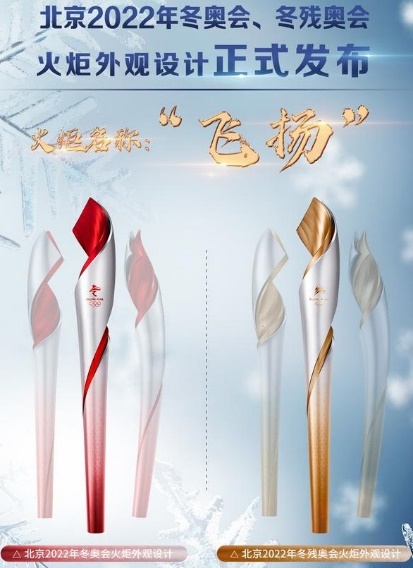 2月4日晚上，在北京2022年冬奥会开幕倒计时一周年之际，北京冬奥会、冬残奥会火炬——“飞扬”正式发布。“飞扬”火炬整体外观与北京2008年奥运会开幕式主火炬塔形态相呼应，体现了“双奥之城”的传承与发扬，自下而上从祥云纹样逐渐过渡到剪纸风格的雪花图案，旋转上升，如丝带飘舞。冬奥会火炬为银色与红色，象征冰火相约，激情飞扬，照亮冰雪，温暖世界。冬残奥会火炬则选用银色与金色，寓意辉煌与梦想，体现“勇气、决心、激励、平等”的残奥价值观。22. 《感动中国2020年度人物颁奖盛典》播出获得“感动中国2020年度人物”荣誉的有：身患绝症坚守抗疫一线的“人民英雄”张定宇，为救援群众牺牲在洪水中的消防员陈陆，改变山区女童命运的公益校长张桂梅，创办爱心厨房温暖无数人的万佐成、熊庚香夫妇，战功赫赫的志愿军英雄王海，疫情中志愿服务、守护医护的快递员汪勇，与时间赛跑的北斗三号卫星首席总设计师谢军，毕生致力于传播中国传统文化的女学者叶嘉莹，向绝壁要天路、带领村民脱贫致富的当代“愚公”毛相林，不畏艰险丈量祖国山河、六十七年初心不改的国测一大队。《感动中国》把这一年的特别致敬献给所有以生命赴使命、用挚爱护苍生、舍小我顾大局的抗疫英雄。23. 今年我国将新建1亿亩高标准农田农业农村部发布，今年我国将新建1亿亩高标准农田，比往年增加25%。主要聚焦永久基本农田、粮食生产功能区和粮食主产区等重点区域，优先开展高标准农田建设，同时将统筹发展高效节水灌溉1500万亩。24. 谷爱凌获自由式滑雪世锦赛U型场地冠军3月13日凌晨，在美国阿斯本进行的2021年国际雪联自由式滑雪世锦赛U型场地女子决赛中，中国选手谷爱凌夺得冠军。这也是中国队在该项目上首次夺得世锦赛金牌。“13”个坚持和完善坚持和完善党的领导制度体系，提高党科学执政、民主执政、依法执政水平必须坚持党政军民学、东西南北中，党是领导一切的，坚决维护党中央权威，健全总揽全局、协调各方的党的领导制度体系，把党的领导落实到国家治理各领域各方面各环节。要建立不忘初心、牢记使命的制度，完善坚定维护党中央权威和集中统一领导的各项制度，健全党的全面领导制度，健全为人民执政、靠人民执政各项制度，健全提高党的执政能力和领导水平制度，完善全面从严治党制度。“13”个坚持和完善坚持和完善人民当家作主制度体系，发展社会主义民主政治必须坚持人民主体地位，坚定不移走中国特色社会主义政治发展道路，确保人民依法通过各种途径和形式管理国家事务，管理经济文化事业，管理社会事务。“13”个坚持和完善坚持和完善中国特色社会主义法治体系，提高党依法治国、依法执政能力建设中国特色社会主义法治体系、建设社会主义法治国家是坚持和发展中国特色社会主义的内在要求。必须坚定不移走中国特色社会主义法治道路，全面推进依法治国，坚持依法治国、依法执政、依法行政共同推进，坚持法治国家、法治政府、法治社会一体建设。要健全保证宪法全面实施的体制机制，完善立法体制机制，健全社会公平正义法治保障制度，加强对法律实施的监督。“13”个坚持和完善坚持和完善中国特色社会主义行政体制，构建职责明确、依法行政的政府治理体系国家行政管理承担着按照党和国家决策部署推动经济社会发展、管理社会事务、服务人民群众的重大职责。必须坚持一切行政机关为人民服务、对人民负责、受人民监督，创新行政方式，提高行政效能，建设人民满意的服务型政府。要完善国家行政体制，优化政府职责体系，优化政府组织结构，健全充分发挥中央和地方两个积极性体制机制。“13”个坚持和完善坚持和完善社会主义基本经济制度，推动经济高质量发展公有制为主体、多种所有制经济共同发展，按劳分配为主体、多种分配方式并存，社会主义市场经济体制等社会主义基本经济制度，既体现了社会主义制度优越性，又同我国社会主义初级阶段社会生产力发展水平相适应，是党和人民的伟大创造。必须坚持社会主义基本经济制度，充分发挥市场在资源配置中的决定性作用，更好发挥政府作用，全面贯彻新发展理念，坚持以供给侧结构性改革为主线，加快建设现代化经济体系。“13”个坚持和完善坚持和完善繁荣发展社会主义先进文化的制度，巩固全体人民团结奋斗的共同思想基础必须坚定文化自信，牢牢把握社会主义先进文化前进方向，激发全民族文化创造活力，更好构筑中国精神、中国价值、中国力量。要坚持马克思主义在意识形态领域指导地位的根本制度，坚持以社会主义核心价值观引领文化建设制度，健全人民文化权益保障制度，完善坚持正确导向的舆论引导工作机制，建立健全把社会效益放在首位、社会效益和经济效益相统一的文化创作生产体制机制。“13”个坚持和完善坚持和完善统筹城乡的民生保障制度，满足人民日益增长的美好生活需要增进人民福祉、促进人的全面发展是我们党立党为公、执政为民的本质要求。“13”个坚持和完善坚持和完善共建共治共享的社会治理制度，保持社会稳定、维护国家安全社会治理是国家治理的重要方面。必须加强和创新社会治理，完善党委领导、政府负责、民主协商、社会协同、公众参与、法治保障、科技支撑的社会治理体系，建设人人有责、人人尽责、人人享有的社会治理共同体，确保人民安居乐业、社会安定有序，建设更高水平的平安中国。要完善正确处理新形势下人民内部矛盾有效机制，完善社会治安防控体系，健全公共安全体制机制，构建基层社会治理新格局，完善国家安全体系。“13”个坚持和完善坚持和完善生态文明制度体系，促进人与自然和谐共生要实行最严格的生态环境保护制度，全面建立资源高效利用制度，健全生态保护和修复制度，严明生态环境保护责任制度。“13”个坚持和完善坚持和完善党对人民军队的绝对领导制度，确保人民军队忠实履行新时代使命任务党对人民军队的绝对领导是人民军队的建军之本、强军之魂。要坚持人民军队最高领导权和指挥权属于党中央，健全人民军队党的建设制度体系，把党对人民军队的绝对领导贯彻到军队建设各领域全过程。“13”个坚持和完善坚持和完善“一国两制”制度体系，推进祖国和平统一“一国两制”是党领导人民实现祖国和平统一的一项重要制度，是中国特色社会主义的一个伟大创举。必须严格依照宪法和基本法对香港特别行政区、澳门特别行政区实行管治，维护香港、澳门长期繁荣稳定。建立健全特别行政区维护国家安全的法律制度和执行机制。要坚定推进祖国和平统一进程，完善促进两岸交流合作、深化两岸融合发展、保障台湾同胞福祉的制度安排和政策措施，团结广大台湾同胞共同反对“台独”、促进统一。“13”个坚持和完善坚持和完善独立自主的和平外交政策，推动构建人类命运共同体必须统筹国内国际两个大局，高举和平、发展、合作、共赢旗帜，坚定不移维护国家主权、安全、发展利益，坚定不移维护世界和平、促进共同发展。要健全党对外事工作领导体制机制，完善全方位外交布局，推进合作共赢的开放体系建设，积极参与全球治理体系改革和建设。“13”个坚持和完善坚持和完善党和国家监督体系，强化对权力运行的制约和监督党和国家监督体系是党在长期执政条件下实现自我净化、自我完善、自我革新、自我提高的重要制度保障。必须健全党统一领导、全面覆盖、权威高效的监督体系，增强监督严肃性、协同性、有效性，形成决策科学、执行坚决、监督有力的权力运行机制，构建一体推进不敢腐、不能腐、不想腐体制机制，确保党和人民赋予的权力始终用来为人民谋幸福。“9”个提法国家治理效能“着力固根基、扬优势、补短板、强弱项，构建系统完备、科学规范、运行有效的制度体系，加强系统治理、依法治理、综合治理、源头治理，把我国制度优势更好转化为国家治理效能”“9”个提法建立不忘初心、牢记使命的制度“要建立不忘初心、牢记使命的制度，完善坚定维护党中央权威和集中统一领导的各项制度，健全党的全面领导制度，健全为人民执政、靠人民执政各项制度，健全提高党的执政能力和领导水平制度，完善全面从严治党制度”“9”个提法健全人民文化权益保障制度“健全人民文化权益保障制度，完善坚持正确导向的舆论引导工作机制，建立健全把社会效益放在首位、社会效益和经济效益相统一的文化创作生产体制机制”“9”个提法构建服务全民终身学习的教育体系“满足人民多层次多样化需求，使改革发展成果更多更公平惠及全体人民。要健全有利于更充分更高质量就业的促进机制，构建服务全民终身学习的教育体系，完善覆盖全民的社会保障体系，强化提高人民健康水平的制度保障”“9”个提法建立解决相对贫困的长效机制“坚决打赢脱贫攻坚战，建立解决相对贫困的长效机制”“9”个提法社会治理共同体“建设人人有责、人人尽责、人人享有的社会治理共同体，确保人民安居乐业、社会安定有序，建设更高水平的平安中国”“9”个提法完善正确处理新形势下人民内部矛盾有效机制“要完善正确处理新形势下人民内部矛盾有效机制，完善社会治安防控体系，健全公共安全体制机制，构建基层社会治理新格局，完善国家安全体系”“9”个提法全面建立资源高效利用制度“要实行最严格的生态环境保护制度，全面建立资源高效利用制度，健全生态保护和修复制度，严明生态环境保护责任制度”“9”个提法建立健全特别行政区维护国家安全的法律制度和执行机制“必须严格依照宪法和基本法对香港特别行政区、澳门特别行政区实行管治，维护香港、澳门长期繁荣稳定。建立健全特别行政区维护国家安全的法律制度和执行机制”“9”个首次首次用一次党的中央全会专门研究我国国家制度和国家治理问题党的十九届四中全会全面总结党领导人民在探索中国特色社会主义实践中，在我国国家制度建设和国家治理方面取得的成就、积累的经验、形成的原则，系统阐述坚持和完善中国特色社会主义制度、推进国家治理体系和治理能力现代化的重大意义、总体要求、科学内涵、实践途径，是习近平新时代中国特色社会主义思想最新重大成果。这个重大成果，从制度形态上科学回答了新时代坚持和发展什么样的中国特色社会主义、怎样坚持和发展中国特色社会主义的根本问题，是中国共产党对马克思主义和科学社会主义的重大历史性贡献。“9”个首次首次阐明中国特色社会主义制度与国家治理体系和治理能力之间的关系习近平总书记强调，国家治理体系是在党领导下管理国家的制度体系，国家治理能力则是运用国家制度管理社会各方面事务的能力。《决定》进一步明确提出，我国国家治理一切工作和活动都依照中国特色社会主义制度展开，我国国家治理体系和治理能力是中国特色社会主义制度及其执行能力的集中体现。这段话第一次阐明了中国特色社会主义制度与国家治理体系和治理能力之间的内在关系，具有重要的理论意义和实践意义。国家制度是国家治理的根本依据和内核，国家治理的一切工作和活动都依照国家制度展开。国家制度和国家治理体系同国家治理能力虽然有紧密联系，但又不是一回事，不是国家制度越成熟、国家治理体系越完善，国家治理能力就自然而然地越强。认真落实《决定》要求，努力把各级干部、各方面管理者的综合素质都提高起来，努力把党和国家机关、企事业单位、人民团体等的管理能力和工作能力都提高起来，整个国家的治理能力才能大幅度提升，国家治理体系才能更加有效运转，我国制度优势才能更好转化为国家治理效能。“9”个首次首次从13个方面凝练概括了我国国家制度和国家治理体系具有的显著优势《决定》概括的13个显著优势，是用“八个能否”来衡量中国特色社会主义实践得出的科学结论。“8个能否”：国家领导层能否依法有序更替；全体人民能否依法管理国家事务和社会事务、管理经济和文化事业；人民群众能否畅通表达利益要求；社会各方面能否有效参与国家政治生活；国家决策能否实现科学化、民主化；各方面人才能否通过公平竞争进入国家领导和管理体系；执政党能否依照宪法法律规定实现对国家事务的领导；权力运用能否得到有效制约和监督。“9”个首次首次提出坚持和完善中国特色社会主义制度推进国家治理体系和治理能力现代化“三步走”总体目标“三步走”战略目标，进一步明确：到建党100年时，在各方面制度更加成熟更加定型上取得明显成效；到2035年，各方面制度更加完善，基本实现国家治理体系和治理能力现代化；到新中国成立100年时，全面实现国家治理体系和治理能力现代化，使中国特色社会主义制度更加巩固、优越性充分展现。这是党的重要文献中第一次集中提出国家治理体系和治理能力现代化分“三步走”的总体目标，充分反映了以习近平同志为核心的党中央立足新时代中国特色社会主义历史方位，对坚持和完善中国特色社会主义、推进国家治理体系和治理能力现代化作出的战略安排。“9”个首次首次把中国特色社会主义制度中起四梁八柱作用的制度明确为根本制度、基本制度、重要制度根本制度，是指那些反映中国特色社会主义制度本质内容和根本性特征、体现中国特色社会主义质的规定性的制度，是立国的根本。如党的领导制度、人民代表大会制度、马克思主义在意识形态领域指导地位的根本制度、党对人民军队的绝对领导制度等。基本制度，是指那些体现我国社会主义性质，框定国家基本形态、规范国家政治关系和经济关系的制度。如中国共产党领导的多党合作和政治协商制度、民族区域自治制度、基层群众自治制度、社会主义基本经济制度等。重要制度，是指那些由根本制度、基本制度派生的国家治理各领域各方面的主体性制度。如经济、政治、文化、社会、生态文明、军事、外事等领域的主体性制度。《决定》的这种明确，是对党和国家各方面事业作出的重要制度安排，标志着我国国家制度和国家治理体系更加系统化、整体化、规范化。“9”个首次首次明确党的领导制度在我国国家制度和国家治理体系中的统领地位《决定》提出“党的领导制度体系”这个重大概念，把坚持和完善党的领导制度体系，提高党科学执政、民主执政、依法执政水平放在坚持和完善中国特色社会主义制度、推进国家治理体系和治理能力现代化的首要位置，突出了党的领导制度在国家制度和国家治理体系中的统领地位，而且首次从6个方面阐述了坚持和完善党的领导制度体系的基本要素，从指导思想到重大观点到具体措施都体现了坚持和加强党的全面领导、做到“两个维护”的要求。这些新概括新规定，抓住了国家制度建设和国家治理的关键和根本，有利于使党的领导制度化、具体化、规范化，确保把党的领导落实到国家治理的各领域各环节各方面。“9”个首次首次对社会主义基本经济制度内涵作出重要拓展和深化《决定》明确提出，公有制为主体、多种所有制经济共同发展，按劳分配为主体、多种分配方式并存，社会主义市场经济体制等社会主义基本经济制度，既体现了社会主义制度优越性，又同我国社会主义初级阶段社会生产力发展水平相适应，是党和人民的伟大创造。这段表述，第一次把分配方式和社会主义市场经济体制纳入基本经济制度范畴，是我们党的一个重大理论创新。“9”个首次首次把马克思主义在意识形态领域的指导地位明确为一项根本制度《决定》提出：“坚持马克思主义在意识形态领域指导地位的根本制度”。这是党的重要文献中第一次把马克思主义在意识形态领域的指导地位作为党和国家一项根本制度明确下来。当今世界正经历百年未有之大变局，我国正处于实现中华民族伟大复兴关键时期，既面临大有可为的历史机遇，也面临着前所未有的风险挑战。面对社会思想观念日益多样、社会价值取向日益多元、意识形态领域思潮纷涌的复杂情况，必须毫不动摇地坚持和巩固马克思主义在意识形态领域的指导地位，促进全体人民在思想上紧紧团结在一起，这样才能不断克服前进道路上各种艰难险阻，去夺取新时代的新胜利。《决定》把坚持马克思主义在意识形态领域的指导地位明确为党和国家一项根本制度，正是从国家制度和国家治理层面牢牢掌握意识形态工作领导权、管理权、话语权的重大举措，反映了以习近平同志为核心的党中央对新时代意识形态工作和意识形态安全的高度重视。“9”个首次首次明确了党和国家监督体系在中国特色社会主义制度和国家治理体系中的重要定位《决定》在明确提出坚持和完善中国特色社会主义制度、推进国家治理体系和治理能力现代化13个方面的重要任务中，把“坚持和完善党和国家监督体系，强化对权力运行的制约和监督”作为一个独立的方面单列出来并作出制度安排，这在党的重要文献中还是第一次，标志着我们党对长期执政条件下推进自我革命、永葆先进性和纯洁性的认识达到一个新境界。《决定》着眼于增强监督的严肃性、协同性、有效性，形成决策科学、执行坚决、监督有力的权力运行机制，确保党和人民赋予的权力始终用来为人民谋幸福，实现对所有行使公权力的公职人员监督全覆盖，从健全党和国家监督制度、完善权力配置和运行制约机制、构建一体推进不敢腐、不能腐、不想腐体制机制这三个方面提出了明确要求和举措，具有很强的针对性和操作性。核心要义三个“新”新发展阶段（高质量发展阶段）、新发展理念（五大发展理念）、新发展格局（国内国际双循环）。战略布局新表述“四个全面”更新为：协调推进全面建设社会主义现代化国家、全面深化改革、全面依法治国、全面从严治党的战略布局。令人关注的重要提法1. 预计二〇二〇年国内生产总值突破一百万亿元；2. 十三五时期，五千五百七十五万农村贫困人口实现脱贫；3. 十三五时期，粮食年产量连续五年稳定在一万三千亿斤以上；4. 十三五时期，建成世界上规模最大的社会保障体系；5. 全面建成小康社会胜利在望，中华民族伟大复兴向前迈出了新的一大步，社会主义中国以更加雄伟的身姿屹立于世界东方；6. 我国发展仍然处于重要战略机遇期，但机遇和挑战都有新的发展变化；7. 人均国内生产总值达到中等发达国家水平，中等收入群体显著扩大；8. 人民生活更加美好，人的全面发展、全体人民共同富裕取得更为明显的实质性进展；9. “十四五”时期经济社会发展“以推动高质量发展为主题，以深化供给侧结构性改革为主线，以改革创新为根本动力，以满足人民日益增长的美好生活需要为根本目的”；10. 坚持创新在我国现代化建设全局中的核心地位，把科技自立自强作为国家发展的战略支撑；11. 形成强大国内市场，构建新发展格局；12. 全面深化改革，构建高水平社会主义市场经济体制；13. 实施乡村建设行动；14. 促进经济社会发展全面绿色转型，建设人与自然和谐共生的现代化；15. 实施积极应对人口老龄化国家战略；16. 确保二〇二七年实现建军百年奋斗目标；17. 建设文化强国、教育强国、人才强国、体育强国、科技强国、制造强国、质量强国、网络强国、交通强国；18. 建设健康中国、美丽中国、平安中国、数字中国。全面建成小康社会成就决胜全面建成小康社会10方面决定性成就：●全面深化改革取得重大突破，全面依法治国取得重大进展，全面从严治党取得重大成果，国家治理体系和治理能力现代化加快推进，中国共产党领导和我国社会主义制度优势进一步彰显；●经济实力、科技实力、综合国力跃上新的大台阶，经济运行总体平稳，经济结构持续优化，预计二〇二〇年国内生产总值突破一百万亿元；●脱贫攻坚成果举世瞩目，五千五百七十五万农村贫困人口实现脱贫；●粮食年产量连续五年稳定在一万三千亿斤以上；●污染防治力度加大，生态环境明显改善；●对外开放持续扩大，共建“一带一路”成果丰硕；●人民生活水平显著提高，高等教育进入普及化阶段，城镇新增就业超过六千万人，建成世界上规模最大的社会保障体系，基本医疗保险覆盖超过十三亿人，基本养老保险覆盖近十亿人，新冠肺炎疫情防控取得重大战略成果；●文化事业和文化产业繁荣发展；●国防和军队建设水平大幅提升，军队组织形态实现重大变革；●国家安全全面加强，社会保持和谐稳定。二〇三五年远景目标到二〇三五年基本实现社会主义现代化9方面远景目标：●我国经济实力、科技实力、综合国力将大幅跃升，经济总量和城乡居民人均收入将再迈上新的大台阶，关键核心技术实现重大突破，进入创新型国家前列；●基本实现新型工业化、信息化、城镇化、农业现代化，建成现代化经济体系；●基本实现国家治理体系和治理能力现代化，人民平等参与、平等发展权利得到充分保障，基本建成法治国家、法治政府、法治社会；●建成文化强国、教育强国、人才强国、体育强国、健康中国，国民素质和社会文明程度达到新高度，国家文化软实力显著增强；●广泛形成绿色生产生活方式，碳排放达峰后稳中有降，生态环境根本好转，美丽中国建设目标基本实现；●形成对外开放新格局，参与国际经济合作和竞争新优势明显增强；●人均国内生产总值达到中等发达国家水平，中等收入群体显著扩大，基本公共服务实现均等化，城乡区域发展差距和居民生活水平差距显著缩小；●平安中国建设达到更高水平，基本实现国防和军队现代化；●人民生活更加美好，人的全面发展、全体人民共同富裕取得更为明显的实质性进展。“十四五”时期经济社会发展6大“新”目标经济发展取得新成效，在质量效益明显提升的基础上实现经济持续健康发展，增长潜力充分发挥，国内市场更加强大，经济结构更加优化，创新能力显著提升，产业基础高级化、产业链现代化水平明显提高，农业基础更加稳固，城乡区域发展协调性明显增强，现代化经济体系建设取得重大进展；改革开放迈出新步伐，社会主义市场经济体制更加完善，高标准市场体系基本建成，市场主体更加充满活力，产权制度改革和要素市场化配置改革取得重大进展，公平竞争制度更加健全，更高水平开放型经济新体制基本形成；社会文明程度得到新提高，社会主义核心价值观深入人心，人民思想道德素质、科学文化素质和身心健康素质明显提高，公共文化服务体系和文化产业体系更加健全，人民精神文化生活日益丰富，中华文化影响力进一步提升，中华民族凝聚力进一步增强；生态文明建设实现新进步，国土空间开发保护格局得到优化，生产生活方式绿色转型成效显著，能源资源配置更加合理、利用效率大幅提高，主要污染物排放总量持续减少，生态环境持续改善，生态安全屏障更加牢固，城乡人居环境明显改善；民生福祉达到新水平，实现更加充分更高质量就业，居民收入增长和经济增长基本同步，分配结构明显改善，基本公共服务均等化水平明显提高，全民受教育程度不断提升，多层次社会保障体系更加健全，卫生健康体系更加完善，脱贫攻坚成果巩固拓展，乡村振兴战略全面推进；国家治理效能得到新提升，社会主义民主法治更加健全，社会公平正义进一步彰显，国家行政体系更加完善，政府作用更好发挥，行政效率和公信力显著提升，社会治理特别是基层治理水平明显提高，防范化解重大风险体制机制不断健全，突发公共事件应急能力显著增强，自然灾害防御水平明显提升，发展安全保障更加有力，国防和军队现代化迈出重大步伐。2020年工作回顾疫情防控取得重大战略成果，在全球主要经济体中唯一实现经济正增长，脱贫攻坚战取得全面胜利，决胜全面建成小康社会取得决定性成就。疫情防控取得重大战略成果，在全球主要经济体中唯一实现经济正增长，脱贫攻坚战取得全面胜利，决胜全面建成小康社会取得决定性成就。2020年工作回顾围绕市场主体的急需制定和实施宏观政策，稳住了经济基本盘我们在“六稳”工作基础上，明确提出“六保”任务，特别是保就业保民生保市场主体，以保促稳、稳中求进。实施阶段性大规模减税降费，与制度性安排相结合，全年为市场主体减负超过2.6万亿元，其中减免社保费1.7万亿元。对大企业复工复产加强“点对点”服务。经过艰苦努力，我们率先实现复工复产，经济恢复好于预期，全年国内生产总值增长2.3%，宏观调控积累了新的经验，以合理代价取得较大成效。2020年工作回顾优先稳就业保民生，人民生活得到切实保障就业是最大的民生，保市场主体也是为稳就业保民生。城镇新增就业1186万人，年末全国城镇调查失业率降到5.2%。加强生活必需品保供稳价，居民消费价格上涨2.5%。对因疫情遇困群众及时给予救助，新纳入低保、特困供养近600万人，实施临时救助超过800万人次。2020年工作回顾坚决打好三大攻坚战，主要目标任务如期完成加大产业扶贫力度，深入开展消费扶贫。年初剩余的551万农村贫困人口全部脱贫、52个贫困县全部摘帽。继续打好蓝天、碧水、净土保卫战，完成污染防治攻坚战阶段性目标任务。长江、黄河、海岸带等重要生态系统保护和修复重大工程深入实施，生态建设得到加强。2020年工作回顾坚定不移推进改革开放，发展活力和内生动力进一步增强深入推进“放管服”改革，实施优化营商环境条例。出台国企改革三年行动方案。支持民营企业发展。扎实推进农业农村、社会事业等领域改革。共建“一带一路”稳步推进。海南自由贸易港建设等重大举措陆续推出。成功举办第三届中国国际进口博览会、中国国际服务贸易交易会。推动区域全面经济伙伴关系协定签署。2020年工作回顾大力促进科技创新，产业转型升级步伐加快建设国际科技创新中心和综合性国家科学中心，成功组建首批国家实验室。“天问一号”、“嫦娥五号”、“奋斗者”号等突破性成果不断涌现。加强关键核心技术攻关。支持科技成果转化应用，促进大中小企业融通创新，推广全面创新改革试验相关举措。推动产业数字化智能化改造，战略性新兴产业保持快速发展势头。2020年工作回顾推进新型城镇化和乡村振兴，城乡区域发展格局不断优化加大城镇老旧小区改造力度，因城施策促进房地产市场平稳健康发展。粮食实现增产，生猪产能加快恢复，乡村建设稳步展开，农村人居环境整治成效明显。推进煤电油气产供储销体系建设，提升能源安全保障能力。健全区域协调发展体制机制，在实施重大区域发展战略方面出台一批新举措。2020年工作回顾加强依法行政和社会建设，社会保持和谐稳定提请全国人大常委会审议法律议案9件，制定修订行政法规37部。全面深化教育领域综合改革。实现高职院校扩招100万人目标。提升大规模核酸检测能力，新冠肺炎患者治疗费用全部由国家承担。做好第七次全国人口普查、国家脱贫攻坚普查。强化社会治安综合治理，持续推进扫黑除恶专项斗争，平安中国建设取得新成效。2020年工作回顾贯彻落实党中央全面从严治党战略部署巩固深化“不忘初心、牢记使命”主题教育成果。严格落实中央八项规定精神，持续为基层减负。2020年工作回顾中国特色大国外交卓有成效习近平主席等党和国家领导人通过视频方式主持中非团结抗疫特别峰会，出席联合国成立75周年系列高级别会议、世界卫生大会、二十国集团领导人峰会、亚太经合组织领导人非正式会议、中国－欧盟领导人会晤、东亚合作领导人系列会议等重大活动。坚持多边主义，推动构建人类命运共同体。支持国际抗疫合作，倡导建设人类卫生健康共同体。2020年工作回顾一年来的工作殊为不易。各地区各部门顾全大局、尽责担当，上亿市场主体在应对冲击中展现出坚强韧性，广大人民群众勤劳付出、共克时艰，诠释了百折不挠的民族精神，彰显了人民是真正的英雄，这是我们战胜一切困难挑战的力量源泉。一年来的工作殊为不易。各地区各部门顾全大局、尽责担当，上亿市场主体在应对冲击中展现出坚强韧性，广大人民群众勤劳付出、共克时艰，诠释了百折不挠的民族精神，彰显了人民是真正的英雄，这是我们战胜一切困难挑战的力量源泉。2020年工作回顾过去一年取得的成绩，是以习近平同志为核心的党中央坚强领导的结果，是习近平新时代中国特色社会主义思想科学指引的结果，是全党全军全国各族人民团结奋斗的结果。过去一年取得的成绩，是以习近平同志为核心的党中央坚强领导的结果，是习近平新时代中国特色社会主义思想科学指引的结果，是全党全军全国各族人民团结奋斗的结果。2020年工作回顾在肯定成绩的同时，我们也清醒看到面临的困难和挑战。新冠肺炎疫情仍在全球蔓延，国际形势中不稳定不确定因素增多，世界经济形势复杂严峻。国内疫情防控仍有薄弱环节，经济恢复基础尚不牢固，居民消费仍受制约，投资增长后劲不足，中小微企业和个体工商户困难较多，稳就业压力较大。关键领域创新能力不强。一些地方财政收支矛盾突出，防范化解金融等领域风险任务依然艰巨。生态环保任重道远。民生领域还有不少短板。政府工作存在不足，形式主义、官僚主义不同程度存在，少数干部不担当不作为不善为。一些领域腐败问题仍有发生。在肯定成绩的同时，我们也清醒看到面临的困难和挑战。新冠肺炎疫情仍在全球蔓延，国际形势中不稳定不确定因素增多，世界经济形势复杂严峻。国内疫情防控仍有薄弱环节，经济恢复基础尚不牢固，居民消费仍受制约，投资增长后劲不足，中小微企业和个体工商户困难较多，稳就业压力较大。关键领域创新能力不强。一些地方财政收支矛盾突出，防范化解金融等领域风险任务依然艰巨。生态环保任重道远。民生领域还有不少短板。政府工作存在不足，形式主义、官僚主义不同程度存在，少数干部不担当不作为不善为。一些领域腐败问题仍有发生。“十三五”时期发展成就和“十四五”时期主要目标任务过去五年，我国经济社会发展取得新的历史性成就经济运行总体平稳，经济结构持续优化，国内生产总值从不到70万亿元增加到超过100万亿元。创新型国家建设成果丰硕，在载人航天、探月工程、深海工程、超级计算、量子信息等领域取得一批重大科技成果。脱贫攻坚成果举世瞩目，5575万农村贫困人口实现脱贫，960多万建档立卡贫困人口通过易地扶贫搬迁，摆脱了“一方水土难养一方人”的困境，区域性整体贫困得到解决，完成了消除绝对贫困的艰巨任务。农业现代化稳步推进，粮食生产连年丰收。1亿农业转移人口和其他常住人口在城镇落户目标顺利实现，城镇棚户区住房改造超过2100万套。区域重大战略扎实推进。污染防治力度加大，资源能源利用效率显著提升，生态环境明显改善。金融风险处置取得重要阶段性成果。全面深化改革取得重大突破，供给侧结构性改革持续推进，“放管服”改革不断深入，营商环境持续改善。对外开放持续扩大，共建“一带一路”成果丰硕。人民生活水平显著提高，城镇新增就业超过6000万人，建成世界上规模最大的社会保障体系。教育、卫生、文化等领域发展取得新成就，教育公平和质量较大提升，医疗卫生事业加快发展，文化事业和文化产业繁荣发展。国防和军队建设水平大幅提升。“十三五”时期发展成就和“十四五”时期主要目标任务“十四五”时期主要目标任务“十四五”时期是开启全面建设社会主义现代化国家新征程的第一个五年。我国发展仍然处于重要战略机遇期，但机遇和挑战都有新的发展变化。要准确把握新发展阶段，深入贯彻新发展理念，加快构建新发展格局，推动高质量发展，为全面建设社会主义现代化国家开好局起好步。“十三五”时期发展成就和“十四五”时期主要目标任务“十四五”时期主要目标任务——着力提升发展质量效益，保持经济持续健康发展。发展是解决我国一切问题的基础和关键。必须坚持新发展理念，把新发展理念完整、准确、全面贯穿发展全过程和各领域，引导各方面把工作重点放在提高发展质量和效益上，促进增长潜力充分发挥。经济运行保持在合理区间，各年度视情提出经济增长预期目标，全员劳动生产率增长高于国内生产总值增长，城镇调查失业率控制在5.5%以内，物价水平保持总体平稳，实现更高质量、更有效率、更加公平、更可持续、更为安全的发展。——坚持创新驱动发展，加快发展现代产业体系。坚持创新在我国现代化建设全局中的核心地位，把科技自立自强作为国家发展的战略支撑。完善国家创新体系，加快构建以国家实验室为引领的战略科技力量，打好关键核心技术攻坚战，制定实施基础研究十年行动方案，提升企业技术创新能力，激发人才创新活力，完善科技创新体制机制，全社会研发经费投入年均增长7%以上、力争投入强度高于“十三五”时期实际。坚持把发展经济着力点放在实体经济上，推进产业基础高级化、产业链现代化，保持制造业比重基本稳定，改造提升传统产业，发展壮大战略性新兴产业，促进服务业繁荣发展。统筹推进传统基础设施和新型基础设施建设。加快数字化发展，打造数字经济新优势，协同推进数字产业化和产业数字化转型，加快数字社会建设步伐，提高数字政府建设水平，营造良好数字生态，建设数字中国。——形成强大国内市场，构建新发展格局。把实施扩大内需战略同深化供给侧结构性改革有机结合起来，以创新驱动、高质量供给引领和创造新需求。破除制约要素合理流动的堵点，贯通生产、分配、流通、消费各环节，形成国民经济良性循环。立足国内大循环，协同推进强大国内市场和贸易强国建设，依托国内经济循环体系形成对全球要素资源的强大引力场，促进国内国际双循环。建立扩大内需的有效制度，全面促进消费，拓展投资空间，加快培育完整内需体系。——全面推进乡村振兴，完善新型城镇化战略。坚持农业农村优先发展，严守18亿亩耕地红线，实施高标准农田建设工程、黑土地保护工程，确保种源安全，实施乡村建设行动，健全城乡融合发展体制机制。建立健全巩固拓展脱贫攻坚成果长效机制，提升脱贫地区整体发展水平。深入推进以人为核心的新型城镇化战略，加快农业转移人口市民化，常住人口城镇化率提高到65%，发展壮大城市群和都市圈，实施城市更新行动，完善住房市场体系和住房保障体系，提升城镇化发展质量。——优化区域经济布局，促进区域协调发展。深入实施区域重大战略、区域协调发展战略、主体功能区战略，构建高质量发展的区域经济布局和国土空间支撑体系。扎实推动京津冀协同发展、长江经济带发展、粤港澳大湾区建设、长三角一体化发展、黄河流域生态保护和高质量发展，高标准、高质量建设雄安新区。推动西部大开发形成新格局，推动东北振兴取得新突破，促进中部地区加快崛起，鼓励东部地区加快推进现代化。支持革命老区、民族地区加快发展，加强边疆地区建设。积极拓展海洋经济发展空间。——全面深化改革开放，持续增强发展动力和活力。构建高水平社会主义市场经济体制，激发各类市场主体活力，加快国有经济布局优化和结构调整，优化民营经济发展环境。建设高标准市场体系，全面完善产权制度，推进要素市场化配置改革，强化竞争政策基础地位。建立现代财税金融体制，提升政府经济治理能力。深化“放管服”改革，构建一流营商环境。建设更高水平开放型经济新体制，推动共建“一带一路”高质量发展，构建面向全球的高标准自由贸易区网络。——推动绿色发展，促进人与自然和谐共生。坚持绿水青山就是金山银山理念，加强山水林田湖草系统治理，加快推进重要生态屏障建设，构建以国家公园为主体的自然保护地体系，森林覆盖率达到24.1%。持续改善环境质量，基本消除重污染天气和城市黑臭水体。落实2030年应对气候变化国家自主贡献目标。加快发展方式绿色转型，协同推进经济高质量发展和生态环境高水平保护，单位国内生产总值能耗和二氧化碳排放分别降低13.5%、18%。——持续增进民生福祉，扎实推动共同富裕。坚持尽力而为、量力而行，加强普惠性、基础性、兜底性民生建设，制定促进共同富裕行动纲要，让发展成果更多更公平惠及全体人民。实施就业优先战略，扩大就业容量。着力提高低收入群体收入，扩大中等收入群体，居民人均可支配收入增长与国内生产总值增长基本同步。建设高质量教育体系，深化教育改革，实施教育提质扩容工程，劳动年龄人口平均受教育年限提高到11.3年。全面推进健康中国建设，构建强大公共卫生体系，广泛开展全民健身运动，人均预期寿命再提高1岁。实施积极应对人口老龄化国家战略，以“一老一小”为重点完善人口服务体系，推动实现适度生育水平，逐步延迟法定退休年龄。健全多层次社会保障体系，基本养老保险参保率提高到95%，优化社会救助和慈善制度。发展社会主义先进文化，提高社会文明程度，提升公共文化服务水平，健全现代文化产业体系。——统筹发展和安全，建设更高水平的平安中国。坚持总体国家安全观，加强国家安全体系和能力建设。强化国家经济安全保障，实施粮食、能源资源、金融安全战略，粮食综合生产能力保持在1.3万亿斤以上，提高能源综合生产能力。全面提高公共安全保障能力，维护社会稳定和安全。2021年重点工作今年是我国现代化建设进程中具有特殊重要性的一年。做好政府工作，要在以习近平同志为核心的党中央坚强领导下，以习近平新时代中国特色社会主义思想为指导，全面贯彻党的十九大和十九届二中、三中、四中、五中全会精神，坚持稳中求进工作总基调，立足新发展阶段，贯彻新发展理念，构建新发展格局，以推动高质量发展为主题，以深化供给侧结构性改革为主线，以改革创新为根本动力，以满足人民日益增长的美好生活需要为根本目的，坚持系统观念，巩固拓展疫情防控和经济社会发展成果，更好统筹发展和安全，扎实做好“六稳”工作、全面落实“六保”任务，科学精准实施宏观政策，努力保持经济运行在合理区间，坚持扩大内需战略，强化科技战略支撑，扩大高水平对外开放，保持社会和谐稳定，确保“十四五”开好局起好步，以优异成绩庆祝中国共产党成立100周年。今年是我国现代化建设进程中具有特殊重要性的一年。做好政府工作，要在以习近平同志为核心的党中央坚强领导下，以习近平新时代中国特色社会主义思想为指导，全面贯彻党的十九大和十九届二中、三中、四中、五中全会精神，坚持稳中求进工作总基调，立足新发展阶段，贯彻新发展理念，构建新发展格局，以推动高质量发展为主题，以深化供给侧结构性改革为主线，以改革创新为根本动力，以满足人民日益增长的美好生活需要为根本目的，坚持系统观念，巩固拓展疫情防控和经济社会发展成果，更好统筹发展和安全，扎实做好“六稳”工作、全面落实“六保”任务，科学精准实施宏观政策，努力保持经济运行在合理区间，坚持扩大内需战略，强化科技战略支撑，扩大高水平对外开放，保持社会和谐稳定，确保“十四五”开好局起好步，以优异成绩庆祝中国共产党成立100周年。2021年重点工作今年发展主要预期目标是：国内生产总值增长6%以上；城镇新增就业1100万人以上，城镇调查失业率5.5%左右；居民消费价格涨幅3%左右；进出口量稳质升，国际收支基本平衡；居民收入稳步增长；生态环境质量进一步改善，单位国内生产总值能耗降低3%左右，主要污染物排放量继续下降；粮食产量保持在1.3万亿斤以上。经济增速是综合性指标，今年预期目标设定为6%以上，考虑了经济运行恢复情况，有利于引导各方面集中精力推进改革创新、推动高质量发展。经济增速、就业、物价等预期目标，体现了保持经济运行在合理区间的要求，与今后目标平稳衔接，有利于实现可持续健康发展。做好今年工作，要更好统筹疫情防控和经济社会发展。坚持常态化防控和局部应急处置有机结合，继续毫不放松做好外防输入、内防反弹工作，抓好重点区域和关键环节防控，补上短板漏洞，严防出现聚集性疫情和散发病例传播扩散，有序推进疫苗研制和免费接种，提高科学精准防控能力和水平。今年发展主要预期目标是：国内生产总值增长6%以上；城镇新增就业1100万人以上，城镇调查失业率5.5%左右；居民消费价格涨幅3%左右；进出口量稳质升，国际收支基本平衡；居民收入稳步增长；生态环境质量进一步改善，单位国内生产总值能耗降低3%左右，主要污染物排放量继续下降；粮食产量保持在1.3万亿斤以上。经济增速是综合性指标，今年预期目标设定为6%以上，考虑了经济运行恢复情况，有利于引导各方面集中精力推进改革创新、推动高质量发展。经济增速、就业、物价等预期目标，体现了保持经济运行在合理区间的要求，与今后目标平稳衔接，有利于实现可持续健康发展。做好今年工作，要更好统筹疫情防控和经济社会发展。坚持常态化防控和局部应急处置有机结合，继续毫不放松做好外防输入、内防反弹工作，抓好重点区域和关键环节防控，补上短板漏洞，严防出现聚集性疫情和散发病例传播扩散，有序推进疫苗研制和免费接种，提高科学精准防控能力和水平。2021年重点工作今年要保持宏观政策连续性稳定性可持续性，促进经济运行在合理区间积极的财政政策要提质增效、更可持续。考虑到疫情得到有效控制和经济逐步恢复，今年赤字率拟按3.2%左右安排、比去年有所下调，不再发行抗疫特别国债。因财政收入恢复性增长，财政支出总规模比去年增加，重点仍是加大对保就业保民生保市场主体的支持力度。中央本级支出继续安排负增长，进一步大幅压减非急需非刚性支出，对地方一般性转移支付增长7.8%、增幅明显高于去年，其中均衡性转移支付、县级基本财力保障机制奖补资金等增幅均超过10%。建立常态化财政资金直达机制并扩大范围，将2.8万亿元中央财政资金纳入直达机制、规模明显大于去年，为市县基层惠企利民提供更加及时有力的财力支持。各级政府都要节用为民、坚持过紧日子，确保基本民生支出只增不减，助力市场主体青山常在、生机盎然。优化和落实减税政策。市场主体恢复元气、增强活力，需要再帮一把。继续执行制度性减税政策，延长小规模纳税人增值税优惠等部分阶段性政策执行期限，实施新的结构性减税举措，对冲部分政策调整带来的影响。将小规模纳税人增值税起征点从月销售额10万元提高到15万元。对小微企业和个体工商户年应纳税所得额不到100万元的部分，在现行优惠政策基础上，再减半征收所得税。各地要把减税政策及时落实到位，确保市场主体应享尽享。稳健的货币政策要灵活精准、合理适度。把服务实体经济放到更加突出的位置，处理好恢复经济与防范风险的关系。货币供应量和社会融资规模增速与名义经济增速基本匹配，保持流动性合理充裕，保持宏观杠杆率基本稳定。保持人民币汇率在合理均衡水平上的基本稳定。进一步解决小微企业融资难题。延续普惠小微企业贷款延期还本付息政策，加大再贷款再贴现支持普惠金融力度。延长小微企业融资担保降费奖补政策，完善贷款风险分担补偿机制。加快信用信息共享步伐。完善金融机构考核、评价和尽职免责制度。引导银行扩大信用贷款、持续增加首贷户，推广随借随还贷款，使资金更多流向科技创新、绿色发展，更多流向小微企业、个体工商户、新型农业经营主体，对受疫情持续影响行业企业给予定向支持。大型商业银行普惠小微企业贷款增长30%以上。创新供应链金融服务模式。适当降低小微企业支付手续费。优化存款利率监管，推动实际贷款利率进一步降低，继续引导金融系统向实体经济让利。今年务必做到小微企业融资更便利、综合融资成本稳中有降。就业优先政策要继续强化、聚力增效。着力稳定现有岗位，对不裁员少裁员的企业，继续给予必要的财税、金融等政策支持。继续降低失业和工伤保险费率，扩大失业保险返还等阶段性稳岗政策惠及范围，延长以工代训政策实施期限。拓宽市场化就业渠道，促进创业带动就业。推动降低就业门槛，动态优化国家职业资格目录，降低或取消部分准入类职业资格考试工作年限要求。支持和规范发展新就业形态，加快推进职业伤害保障试点。继续对灵活就业人员给予社保补贴，推动放开在就业地参加社会保险的户籍限制。做好高校毕业生、退役军人、农民工等重点群体就业工作，完善残疾人、零就业家庭成员等困难人员就业帮扶政策，促进失业人员再就业。拓宽职业技能培训资金使用范围，开展大规模、多层次职业技能培训，完成职业技能提升和高职扩招三年行动目标，建设一批高技能人才培训基地。实施提升就业服务质量工程。运用就业专项补助等资金，支持各类劳动力市场、人才市场、零工市场建设，广开就业门路，为有意愿有能力的人创造更多公平就业机会。2021年重点工作今年要深入推进重点领域改革，更大激发市场主体活力进一步转变政府职能。充分发挥市场在资源配置中的决定性作用，更好发挥政府作用，推动有效市场和有为政府更好结合。继续放宽市场准入，开展要素市场化配置综合改革试点，依法平等保护各类市场主体产权。纵深推进“放管服”改革，加快营造市场化、法治化、国际化营商环境。将行政许可事项全部纳入清单管理。深化“证照分离”改革，大力推进涉企审批减环节、减材料、减时限。实行中小微企业简易注销制度。实施工业产品准入制度改革，推进汽车、电子电器等行业生产准入和流通管理全流程改革。把有效监管作为简政放权的必要保障，全面落实监管责任，加强对取消或下放审批事项的事中事后监管，完善分级分类监管政策，健全跨部门综合监管制度，大力推行“互联网+监管”，提升监管能力，加大失信惩处力度，以公正监管促进优胜劣汰。加强数字政府建设，建立健全政务数据共享协调机制，推动电子证照扩大应用领域和全国互通互认，实现更多政务服务事项网上办、掌上办、一次办。企业和群众经常办理的事项，今年要基本实现“跨省通办”。用改革办法推动降低企业生产经营成本。推进能源、交通、电信等基础性行业改革，提高服务效率，降低收费水平。允许所有制造业企业参与电力市场化交易，进一步清理用电不合理加价，继续推动降低一般工商业电价。中小企业宽带和专线平均资费再降10%。全面推广高速公路差异化收费，坚决整治妨碍货车通行的道路限高限宽设施和检查卡点。取消港口建设费，将民航发展基金航空公司征收标准降低20%。鼓励受疫情影响较大的地方对承租国有房屋的服务业小微企业和个体工商户减免租金。推动各类中介机构公开服务条件、流程、时限和收费标准。要严控非税收入不合理增长，严厉整治乱收费、乱罚款、乱摊派，不得扰民渔利，让市场主体安心经营、轻装前行。促进多种所有制经济共同发展。坚持和完善社会主义基本经济制度。毫不动摇巩固和发展公有制经济，毫不动摇鼓励、支持、引导非公有制经济发展。各类市场主体都是国家现代化的建设者，要一视同仁、平等对待。深入实施国企改革三年行动，做强做优做大国有资本和国有企业。深化国有企业混合所有制改革。构建亲清政商关系，破除制约民营企业发展的各种壁垒。弘扬企业家精神。国家支持平台企业创新发展、增强国际竞争力，同时要依法规范发展。强化反垄断和防止资本无序扩张，坚决维护公平竞争市场环境。深化财税金融体制改革。强化预算约束和绩效管理，加大预算公开力度，精简享受税费优惠政策的办理流程和手续。落实中央与地方财政事权和支出责任划分改革方案。继续多渠道补充中小银行资本、强化公司治理，推进政策性银行分类分账改革，提升保险保障和服务功能。稳步推进注册制改革，完善常态化退市机制，加强债券市场建设，更好发挥多层次资本市场作用，拓展市场主体融资渠道。强化金融控股公司和金融科技监管，确保金融创新在审慎监管的前提下进行。完善金融风险处置工作机制，压实各方责任，坚决守住不发生系统性风险的底线。金融机构要坚守服务实体经济的本分。2021年重点工作依靠创新推动实体经济高质量发展，培育壮大新动能提升科技创新能力。强化国家战略科技力量，推进国家实验室建设，完善科技项目和创新基地布局。实施好关键核心技术攻关工程，深入谋划推进“科技创新2030－重大项目”，改革科技重大专项实施方式，推广“揭榜挂帅”等机制。支持有条件的地方建设国际和区域科技创新中心，增强国家自主创新示范区等带动作用。发展疾病防治攻关等民生科技。促进科技开放合作。加强知识产权保护。基础研究是科技创新的源头，要健全稳定支持机制，大幅增加投入，中央本级基础研究支出增长10.6%，落实扩大经费使用自主权政策，完善项目评审和人才评价机制，切实减轻科研人员不合理负担，使他们能够沉下心来致力科学探索，以“十年磨一剑”精神在关键核心领域实现重大突破。运用市场化机制激励企业创新。强化企业创新主体地位，鼓励领军企业组建创新联合体，拓展产学研用融合通道，健全科技成果产权激励机制，完善创业投资监管体制和发展政策，纵深推进大众创业万众创新。延续执行企业研发费用加计扣除75%政策，将制造业企业加计扣除比例提高到100%，用税收优惠机制激励企业加大研发投入，着力推动企业以创新引领发展。优化和稳定产业链供应链。继续完成“三去一降一补”重要任务。对先进制造业企业按月全额退还增值税增量留抵税额，提高制造业贷款比重，扩大制造业设备更新和技术改造投资。增强产业链供应链自主可控能力，实施好产业基础再造工程，发挥大企业引领支撑和中小微企业协作配套作用。发展工业互联网，搭建更多共性技术研发平台，提升中小微企业创新能力和专业化水平。加大5G网络和千兆光网建设力度，丰富应用场景。统筹新兴产业布局。加强质量基础设施建设，深入实施质量提升行动，促进产业链上下游标准有效衔接，弘扬工匠精神，以精工细作提升中国制造品质。2021年重点工作坚持扩大内需这个战略基点，充分挖掘国内市场潜力稳定和扩大消费。多渠道增加居民收入。健全城乡流通体系，加快电商、快递进农村，扩大县乡消费。稳定增加汽车、家电等大宗消费，取消对二手车交易不合理限制，增加停车场、充电桩、换电站等设施，加快建设动力电池回收利用体系。发展健康、文化、旅游、体育等服务消费。鼓励企业创新产品和服务，便利新产品市场准入，推进内外贸产品同线同标同质。保障小店商铺等便民服务业有序运营。运用好“互联网+”，推进线上线下更广更深融合，发展新业态新模式，为消费者提供更多便捷舒心的服务和产品。引导平台企业合理降低商户服务费。稳步提高消费能力，改善消费环境，让居民能消费、愿消费，以促进民生改善和经济发展。扩大有效投资。今年拟安排地方政府专项债券3.65万亿元，优先支持在建工程，合理扩大使用范围。中央预算内投资安排6100亿元。继续支持促进区域协调发展的重大工程，推进“两新一重”建设，实施一批交通、能源、水利等重大工程项目，建设信息网络等新型基础设施，发展现代物流体系。政府投资更多向惠及面广的民生项目倾斜，新开工改造城镇老旧小区5.3万个，提升县城公共服务水平。简化投资审批程序，推进实施企业投资项目承诺制。完善支持社会资本参与政策，进一步拆除妨碍民间投资的各种藩篱，在更多领域让社会资本进得来、能发展、有作为。2021年重点工作全面实施乡村振兴战略，促进农业稳定发展和农民增收做好巩固拓展脱贫攻坚成果同乡村振兴有效衔接。对脱贫县从脱贫之日起设立5年过渡期，保持主要帮扶政策总体稳定。健全防止返贫动态监测和帮扶机制，促进脱贫人口稳定就业，加大技能培训力度，发展壮大脱贫地区产业，做好易地搬迁后续扶持，分层分类加强对农村低收入人口常态化帮扶，确保不发生规模性返贫。在西部地区脱贫县中集中支持一批乡村振兴重点帮扶县。坚持和完善东西部协作和对口支援机制，发挥中央单位和社会力量帮扶作用，继续支持脱贫地区增强内生发展能力。提高粮食和重要农产品供给保障能力。保障粮食安全的要害是种子和耕地。要加强种质资源保护利用和优良品种选育推广，开展农业关键核心技术攻关。提高高标准农田建设标准和质量，完善灌溉设施，强化耕地保护，坚决遏制耕地“非农化”、防止“非粮化”。建设国家粮食安全产业带。稳定种粮农民补贴，适度提高稻谷、小麦最低收购价，扩大完全成本和收入保险试点范围。稳定粮食播种面积，提高单产和品质。多措并举扩大油料生产。发展畜禽水产养殖，稳定生猪生产。加强动植物疫病防控。保障农产品市场供应和价格基本稳定。开展粮食节约行动。解决好吃饭问题始终是头等大事，我们一定要下力气也完全有能力保障好14亿人的粮食安全。扎实推进农村改革和乡村建设。巩固和完善农村基本经营制度，保持土地承包关系稳定并长久不变，稳步推进多种形式适度规模经营，加快发展专业化社会化服务。深化供销社、集体林权、国有林区林场、农垦等改革。提高土地出让收入用于农业农村比例。强化农村基本公共服务和公共基础设施建设，促进县域内城乡融合发展。启动农村人居环境整治提升五年行动。保障农民工工资及时足额支付。加快发展乡村产业，壮大县域经济，拓宽农民就业渠道。千方百计使亿万农民多增收、有奔头。2021年重点工作实行高水平对外开放，促进外贸外资稳中提质推动进出口稳定发展。加强对中小外贸企业信贷支持，扩大出口信用保险覆盖面、优化承保和理赔条件，深化贸易外汇收支便利化试点。稳定加工贸易，发展跨境电商等新业态新模式，支持企业开拓多元化市场。创新发展服务贸易。优化调整进口税收政策，增加优质产品和服务进口。办好进博会、广交会、服贸会等重大展会。推动国际物流畅通，清理规范口岸收费，不断提升通关便利化水平。积极有效利用外资。进一步缩减外资准入负面清单。推动服务业有序开放，增设服务业扩大开放综合试点，制定跨境服务贸易负面清单。推进海南自由贸易港建设，加强自贸试验区改革开放创新，推动海关特殊监管区域与自贸试验区融合发展，发挥好各类开发区开放平台作用。促进内外资企业公平竞争，依法保护外资企业合法权益。欢迎外商扩大在华投资，分享中国开放的大市场和发展机遇。高质量共建“一带一路”。坚持共商共建共享，坚持以企业为主体、遵循市场化原则，健全多元化投融资体系，有序推动重大项目合作，推进基础设施互联互通。提升对外投资合作质量效益。深化多双边和区域经济合作。坚定维护多边贸易体制。推动区域全面经济伙伴关系协定尽早生效实施、中欧投资协定签署，加快中日韩自贸协定谈判进程，积极考虑加入全面与进步跨太平洋伙伴关系协定。在相互尊重基础上，推动中美平等互利经贸关系向前发展。中国愿与世界各国扩大相互开放，实现互利共赢。2021年重点工作加强污染防治和生态建设，持续改善环境质量继续加大生态环境治理力度。强化大气污染综合治理和联防联控，加强细颗粒物和臭氧协同控制，北方地区清洁取暖率达到70%。整治入河入海排污口和城市黑臭水体，提高城镇生活污水收集和园区工业废水处置能力，严格土壤污染源头防控，加强农业面源污染治理。继续严禁洋垃圾入境。有序推进城镇生活垃圾分类。推动快递包装绿色转型。加强危险废物医疗废物收集处理。研究制定生态保护补偿条例。落实长江十年禁渔，实施生物多样性保护重大工程，持续开展大规模国土绿化行动，推进生态系统保护和修复，让我们生活的家园拥有更多碧水蓝天。扎实做好碳达峰、碳中和各项工作。制定2030年前碳排放达峰行动方案。优化产业结构和能源结构。推动煤炭清洁高效利用，大力发展新能源，在确保安全的前提下积极有序发展核电。扩大环境保护、节能节水等企业所得税优惠目录范围，促进新型节能环保技术、装备和产品研发应用，培育壮大节能环保产业。加快建设全国用能权、碳排放权交易市场，完善能源消费双控制度。实施金融支持绿色低碳发展专项政策，设立碳减排支持工具。中国作为地球村的一员，将以实际行动为全球应对气候变化作出应有贡献。2021年重点工作切实增进民生福祉，不断提高社会建设水平发展更加公平更高质量的教育。构建德智体美劳全面培养的教育体系。推动义务教育优质均衡发展和城乡一体化，加快补齐农村办学条件短板，健全教师工资保障长效机制，改善乡村教师待遇。进一步提高学前教育入园率，完善普惠性学前教育保障机制，支持社会力量办园。鼓励高中阶段学校多样化发展。增强职业教育适应性，深化产教融合、校企合作，深入实施职业技能等级证书制度。办好特殊教育、继续教育，支持和规范民办教育发展。分类建设一流大学和一流学科，加快优化学科专业结构。加大国家通用语言文字推广力度。深化教育评价改革，健全学校家庭社会协同育人机制。在教育公平上迈出更大步伐，更好解决进城务工人员子女就学问题，高校招生继续加大对中西部和农村地区倾斜力度，努力让广大学生健康快乐成长，让每个孩子都有人生出彩的机会。推进卫生健康体系建设。持续推进健康中国行动，深入开展爱国卫生运动，深化疾病预防控制体系改革，创新医防协同机制，健全公共卫生应急处置和物资保障体系，建立稳定的公共卫生事业投入机制。深化公立医院综合改革，扩大国家医学中心和区域医疗中心建设试点，加强全科医生和乡村医生队伍建设，提升县级医疗服务能力，加快建设分级诊疗体系。坚持中西医并重，实施中医药振兴发展重大工程。支持社会办医，促进“互联网+医疗健康”规范发展。强化食品药品疫苗监管。优化预约诊疗等便民措施，努力让大病、急难病患者尽早得到治疗。居民医保和基本公共卫生服务经费人均财政补助标准分别再增加30元和5元，推动基本医保省级统筹、门诊费用跨省直接结算。建立健全门诊共济保障机制，逐步将门诊费用纳入统筹基金报销，完善短缺药品保供稳价机制，采取把更多慢性病、常见病药品和高值医用耗材纳入集中带量采购等办法，进一步明显降低患者医药负担。保障好群众住房需求。坚持房子是用来住的、不是用来炒的定位，稳地价、稳房价、稳预期。解决好大城市住房突出问题，通过增加土地供应、安排专项资金、集中建设等办法，切实增加保障性租赁住房和共有产权住房供给，规范发展长租房市场，降低租赁住房税费负担，尽最大努力帮助新市民、青年人等缓解住房困难。加强基本民生保障。提高退休人员基本养老金、优抚对象抚恤和生活补助标准。推进养老保险全国统筹，规范发展第三支柱养老保险。完善全国统一的社会保险公共服务平台。加强军人军属、退役军人和其他优抚对象优待工作，健全退役军人工作体系和保障制度。继续实施失业保险保障扩围政策。促进医养康养相结合，稳步推进长期护理保险制度试点。发展社区养老、托幼、用餐、保洁等多样化服务，加强配套设施建设，实施更优惠政策，让社区生活更加便利。完善传统服务保障措施，为老年人等群体提供更周全更贴心的服务。推进智能化服务要适应老年人需求，并做到不让智能工具给老年人日常生活造成障碍。健全帮扶残疾人、孤儿等社会福利制度，提升残疾康复服务质量。分层分类做好社会救助，及时帮扶受疫情灾情影响的困难群众，坚决兜住民生底线。更好满足人民群众精神文化需求。培育和践行社会主义核心价值观，弘扬伟大抗疫精神，推进公民道德建设。繁荣新闻出版、广播影视、文学艺术、哲学社会科学和档案等事业。加强互联网内容建设和管理，发展积极健康的网络文化。加强文物保护利用和非物质文化遗产传承。推进城乡公共文化服务体系一体建设，创新实施文化惠民工程，倡导全民阅读。深化中外人文交流。完善全民健身公共服务体系。精心筹办北京冬奥会、冬残奥会。加强和创新社会治理。健全城乡社区治理和服务体系，推进市域社会治理现代化试点。支持社会组织、人道救助、志愿服务、慈善事业发展。保障妇女、儿童、老年人、残疾人合法权益。继续完善信访制度。启动实施“八五”普法规划。加强应急救援力量建设，提高防灾减灾抗灾救灾能力，切实做好洪涝干旱、森林草原火灾、地质灾害、地震等防御和气象服务。完善和落实安全生产责任制，深入开展安全生产专项整治三年行动，坚决遏制重特大事故发生。完善社会治安防控体系，常态化开展扫黑除恶斗争，防范打击各类犯罪，维护社会稳定和安全。2021年重点工作政府建设面对新的任务和挑战，各级政府要增强“四个意识”、坚定“四个自信”、做到“两个维护”，自觉在思想上政治上行动上同以习近平同志为核心的党中央保持高度一致，践行以人民为中心的发展思想，不断提高政治判断力、政治领悟力、政治执行力，落实全面从严治党要求。加强法治政府建设。坚持政务公开。依法接受同级人大及其常委会的监督，自觉接受人民政协的民主监督，主动接受社会和舆论监督。强化审计监督。支持工会、共青团、妇联等群团组织更好发挥作用。深入推进党风廉政建设和反腐败斗争，锲而不舍落实中央八项规定精神。政府工作人员要自觉接受法律监督、监察监督和人民监督。加强廉洁政府建设，持续整治不正之风和腐败问题。中国经济社会发展已经取得了辉煌的成就，但全面实现现代化还有相当长的路要走，仍要付出艰苦努力。必须立足社会主义初级阶段基本国情，着力办好自己的事。要始终把人民放在心中最高位置，坚持实事求是，求真务实谋发展、惠民生。要力戒形式主义、官僚主义，切忌在工作中搞“一刀切”，切实为基层松绑减负。要居安思危，增强忧患意识，事不畏难、责不避险，有效防范化解各种风险隐患。要调动一切可以调动的积极因素，推进改革开放，更大激发市场主体活力和社会创造力，用发展的办法解决发展不平衡不充分问题。要担当作为，实干苦干，不断创造人民期待的发展业绩。2021年重点工作民族区域自治制度、宗教和海外侨胞工作我们要坚持和完善民族区域自治制度，全面贯彻党的民族政策，铸牢中华民族共同体意识，促进各民族共同团结奋斗、共同繁荣发展。全面贯彻党的宗教工作基本方针，积极引导宗教与社会主义社会相适应。全面贯彻党的侨务政策，维护海外侨胞和归侨侨眷合法权益，更大凝聚中华儿女共创辉煌的磅礴力量。2021年重点工作国防和军队建设过去一年，国防和军队建设取得新的重大成就，人民军队在维护国家安全和疫情防控中展示出过硬本领和优良作风。新的一年，要深入贯彻习近平强军思想，贯彻新时代军事战略方针，坚持党对人民军队的绝对领导，严格落实军委主席负责制，聚焦建军一百年奋斗目标，推进政治建军、改革强军、科技强军、人才强军、依法治军。全面加强练兵备战，统筹应对各方向各领域安全风险，提高捍卫国家主权、安全、发展利益的战略能力。优化国防科技工业布局，完善国防动员体系。各级政府要大力支持国防和军队建设，深入开展“双拥”活动，谱写鱼水情深的时代华章。2021年重点工作港澳台工作我们要继续全面准确贯彻“一国两制”、“港人治港”、“澳人治澳”、高度自治的方针，完善特别行政区同宪法和基本法实施相关的制度和机制，落实特别行政区维护国家安全的法律制度和执行机制。坚决防范和遏制外部势力干预港澳事务，支持港澳发展经济、改善民生，保持香港、澳门长期繁荣稳定。我们要坚持对台工作大政方针，坚持一个中国原则和“九二共识”，推进两岸关系和平发展和祖国统一。高度警惕和坚决遏制“台独”分裂活动。完善保障台湾同胞福祉和在大陆享受同等待遇的制度和政策，促进海峡两岸交流合作、融合发展，同心共创民族复兴美好未来。2021年重点工作外交工作我们要坚持独立自主的和平外交政策，积极发展全球伙伴关系，推动构建新型国际关系和人类命运共同体。坚持开放合作，推动全球治理体系朝着更加公正合理的方向发展。持续深化国际和地区合作，积极参与重大传染病防控国际合作。中国愿同所有国家在相互尊重、平等互利基础上和平共处、共同发展，携手应对全球性挑战，为促进世界和平与繁荣不懈努力！重任在肩，更须砥砺奋进。让我们更加紧密地团结在以习近平同志为核心的党中央周围，高举中国特色社会主义伟大旗帜，以习近平新时代中国特色社会主义思想为指导，齐心协力，开拓进取，努力完成全年目标任务，以优异成绩庆祝中国共产党百年华诞，为把我国建设成为富强民主文明和谐美丽的社会主义现代化强国、实现中华民族伟大复兴的中国梦不懈奋斗！重任在肩，更须砥砺奋进。让我们更加紧密地团结在以习近平同志为核心的党中央周围，高举中国特色社会主义伟大旗帜，以习近平新时代中国特色社会主义思想为指导，齐心协力，开拓进取，努力完成全年目标任务，以优异成绩庆祝中国共产党百年华诞，为把我国建设成为富强民主文明和谐美丽的社会主义现代化强国、实现中华民族伟大复兴的中国梦不懈奋斗！重任在肩，更须砥砺奋进。让我们更加紧密地团结在以习近平同志为核心的党中央周围，高举中国特色社会主义伟大旗帜，以习近平新时代中国特色社会主义思想为指导，齐心协力，开拓进取，努力完成全年目标任务，以优异成绩庆祝中国共产党百年华诞，为把我国建设成为富强民主文明和谐美丽的社会主义现代化强国、实现中华民族伟大复兴的中国梦不懈奋斗！纪念中国人民抗日战争暨世界反法西斯战争胜利75周年座谈会这是近代以来中国人民反抗外敌入侵持续时间最长、规模最大、牺牲最多的民族解放斗争，也是第一次取得完全胜利的民族解放斗争。这个伟大胜利，是中华民族从近代以来陷入深重危机走向伟大复兴的历史转折点、也是世界反法西斯战争胜利的重要组成部分，是中国人民的胜利、也是世界人民的胜利。——中国人民抗日战争胜利是以爱国主义为核心的民族精神的伟大胜利。——中国人民抗日战争胜利是中国共产党发挥中流砥柱作用的伟大胜利。——中国人民抗日战争胜利是全民族众志成城奋勇抗战的伟大胜利。——中国人民抗日战争胜利是中国人民同反法西斯同盟国以及各国人民并肩战斗的伟大胜利。伟大抗战精神：天下兴亡、匹夫有责的爱国情怀，视死如归、宁死不屈的民族气节，不畏强暴、血战到底的英雄气概，百折不挠、坚忍不拔的必胜信念。——实现中华民族伟大复兴，必须坚持中国共产党领导。——实现中华民族伟大复兴，必须坚持走中国特色社会主义道路。——实现中华民族伟大复兴，必须坚持以人民为中心。——实现中华民族伟大复兴，必须坚持斗争精神。——实现中华民族伟大复兴，必须坚定不移走和平发展道路。2020年中国国际服务贸易交易会全球服务贸易峰会中国国际服务贸易交易会，是专门为服务贸易搭建的国家级、国际性、综合型大规模展会和交易平台，自2012年起，已举办6届。本届中国国际服务贸易交易会以“全球服务，互惠共享”为主题。提出3点倡议：第一，共同营造开放包容的合作环境；第二，共同激活创新引领的合作动能；第三，共同开创互利共赢的合作局面。全国抗击新冠肺炎疫情表彰大会抗击新冠肺炎疫情斗争取得重大战略成果，充分展现了中国共产党领导和我国社会主义制度的显著优势，充分展现了中国人民和中华民族的伟大力量，充分展现了中华文明的深厚底蕴，充分展现了中国负责任大国的自觉担当，极大增强了全党全国各族人民的自信心和自豪感、凝聚力和向心力，必将激励我们在新时代新征程上披荆斩棘、奋勇前进。在这场同严重疫情的殊死较量中，中国人民和中华民族以敢于斗争、敢于胜利的大无畏气概，铸就了生命至上、举国同心、舍生忘死、尊重科学、命运与共的伟大抗疫精神。——生命至上，集中体现了中国人民深厚的仁爱传统和中国共产党人以人民为中心的价值追求。——举国同心，集中体现了中国人民万众一心、同甘共苦的团结伟力。——舍生忘死，集中体现了中国人民敢于压倒一切困难而不被任何困难所压倒的顽强意志。——尊重科学，集中体现了中国人民求真务实、开拓创新的实践品格。——命运与共，集中体现了中国人民和衷共济、爱好和平的道义担当。深圳经济特区建立40周年庆祝大会经济特区40年改革开放、创新发展积累的宝贵经验10条：一是必须坚持党对经济特区建设的领导，始终保持经济特区建设正确方向。二是必须坚持和完善中国特色社会主义制度，通过改革实践推动中国特色社会主义制度更加成熟更加定型。三是必须坚持发展是硬道理，坚持敢闯敢试、敢为人先，以思想破冰引领改革突围。四是必须坚持全方位对外开放，不断提高“引进来”的吸引力和“走出去”的竞争力。五是必须坚持创新是第一动力，在全球科技革命和产业变革中赢得主动权。六是必须坚持以人民为中心的发展思想，让改革发展成果更多更公平惠及人民群众。七是必须坚持科学立法、严格执法、公正司法、全民守法，使法治成为经济特区发展的重要保障。八是必须践行绿水青山就是金山银山的理念，实现经济社会和生态环境全面协调可持续发展。九是必须全面准确贯彻“一国两制”基本方针，促进内地与香港、澳门融合发展、相互促进。十是必须坚持在全国一盘棋中更好发挥经济特区辐射带动作用，为全国发展作出贡献。在第三届中国国际进口博览会开幕式上主旨演讲——我们要致力于推进合作共赢的共同开放。——我们要致力于推进合作共担的共同开放。——我们要致力于推进合作共治的共同开放。中国将秉持开放、合作、团结、共赢的信念，坚定不移全面扩大开放：第一，建设开放新高地；第二，促进外贸创新发展；第三，持续优化营商环境；第四，深化双边、多边、区域合作。上海合作组织成员国元首理事会第二十次会议习近平发表讲话《弘扬“上海精神” 深化团结协作 构建更加紧密的命运共同体》。第一，加强抗疫合作，构建卫生健康共同体。第二，维护安全和稳定，构建安全共同体。第三，深化务实合作，构建发展共同体。第四，促进民心相通，构建人文共同体。金砖国家领导人第十二次会晤习近平发表讲话《守望相助共克疫情 携手同心推进合作》。——我们要坚持多边主义，维护世界和平稳定；——我们要坚持团结协作，合力克服疫情挑战；——我们要坚持开放创新，促进世界经济复苏；——我们要坚持民生优先，推进全球可持续发展；——我们要坚持绿色低碳，促进人与自然和谐共生。亚太经合组织工商领导人对话会习近平发表讲话《构建新发展格局 实现互利共赢》。我们提出构建新发展格局，是立足中国自身发展阶段和发展条件，充分考虑经济全球化和外部环境变化所作出的战略抉择。第一，我们将扭住扩大内需战略基点，畅通国民经济循环；第二，我们将大力推动科技创新，打造经济发展新动能；第三，我们将持续深化改革，充分激发市场活力。我们构建新发展格局，绝不是封闭的国内单循环，而是开放的、相互促进的国内国际双循环。（1）在新发展格局下，中国市场潜力将充分激发，为世界各国创造更多需求；（2）在新发展格局下，中国开放的大门将进一步敞开，同世界各国共享发展机遇；在新发展格局下，中国的对外合作将不断深化，同世界各国实现互利共赢。习近平在亚太经合组织第二十七次领导人非正式会议上的讲话《携手构建亚太命运共同体》。第十七届中国－东盟博览会和中国－东盟商务与投资峰会开幕式本届中国－东盟博览会以“共建‘一带一路’，共兴数字经济”为主题。提出4点倡议：第一，提升战略互信，深入对接发展规划；第二，提升经贸合作，加快地区经济全面复苏；第三，提升科技创新，深化数字经济合作；第四，提升抗疫合作，强化公共卫生能力建设。气候雄心峰会习近平在气候雄心峰会上的讲话《继往开来，开启全球应对气候变化新征程》。提3点倡议：第一，团结一心，开创合作共赢的气候治理新局面；第二，提振雄心，形成各尽所能的气候治理新体系；第三，增强信心，坚持绿色复苏的气候治理新思路。二〇二一年新年贺词“十三五”圆满收官，“十四五”全面擘画。新发展格局加快构建，高质量发展深入实施。我国在世界主要经济体中率先实现正增长，预计2020年国内生产总值迈上百万亿元新台阶。粮食生产喜获“十七连丰”。“天问一号”“嫦娥五号”“奋斗者”号等科学探测实现重大突破。2020年，全面建成小康社会取得伟大历史性成就，决战脱贫攻坚取得决定性胜利。历经8年，现行标准下近1亿农村贫困人口全部脱贫，832个贫困县全部摘帽。2020年，我们隆重庆祝深圳等经济特区建立40周年、上海浦东开发开放30周年。世界经济论坛“达沃斯议程”对话会习近平在世界经济论坛“达沃斯议程”对话会上的特别致辞《让多边主义的火炬照亮人类前行之路》。世界上的问题错综复杂，解决问题的出路是维护和践行多边主义，推动构建人类命运共同体。——我们要坚持开放包容，不搞封闭排他；——我们要坚持以国际法则为基础，不搞唯我独尊；——我们要坚持协商合作，不搞冲突对抗；——我们要坚持与时俱进，不搞故步自封。中国－中东欧国家领导人峰会我们坚持相互尊重，合作不附带政治条件，坚持大小国家一律平等，共商共建共享。我们本着“17+1大于18”的信念，建立起以领导人会晤机制为引领、涵盖20多个领域的立体合作架构，让每个国家参与其中。中国和中东欧国家都坚信开放创造机遇、包容成就多元，这也是中国－中东欧国家合作保持旺盛生命力的根本所在。提出4点建议：第一，直面疫情挑战，坚定共克时艰的合作信心；第二，聚焦互联互通，畅通联动发展的合作动脉；第三，坚持务实导向，扩大互惠互利的合作成果；第四，着眼绿色发展，打造面向未来的合作动能。全国脱贫攻坚总结表彰大会贫困是人类社会的顽疾。反贫困始终是古今中外治国安邦的一件大事。一部中国史，就是一部中华民族同贫困作斗争的历史。摆脱贫困，成了中国人民孜孜以求的梦想，也是实现中华民族伟大复兴中国梦的重要内容。我们坚持党中央对脱贫攻坚的集中统一领导，把脱贫攻坚纳入“五位一体”总体布局、“四个全面”战略布局，统筹谋划，强力推进。我们强化中央统筹、省负总责、市县抓落实的工作机制，构建五级书记抓扶贫、全党动员促攻坚的局面。我们抓好以村党组织为核心的村级组织配套建设，把基层党组织建设成为带领群众脱贫致富的坚强战斗堡垒。“治国之道，富民为始。”我们始终坚定人民立场，强调消除贫困、改善民生、实现共同富裕是社会主义的本质要求，是我们党坚持全心全意为人民服务根本宗旨的重要体现，是党和政府的重大责任。我们把群众满意度作为衡量脱贫成效的重要尺度，集中力量解决贫困群众基本民生需求。我们构建专项扶贫、行业扶贫、社会扶贫互为补充的大扶贫格局，形成跨地区、跨部门、跨单位、全社会共同参与的社会扶贫体系。中国共产党领导和我国社会主义制度是抵御风险挑战、聚力攻坚克难的根本保证。我们坚持开发式扶贫方针，坚持把发展作为解决贫困的根本途径，改善发展条件，增强发展能力，实现由“输血式”扶贫向“造血式”帮扶转变，让发展成为消除贫困最有效的办法、创造幸福生活最稳定的途径。精准扶贫是打赢脱贫攻坚战的制胜法宝，开发式扶贫方针是中国特色减贫道路的鲜明特征。脱贫攻坚伟大斗争，锻造形成了“上下同心、尽锐出战、精准务实、开拓创新、攻坚克难、不负人民”的脱贫攻坚精神。脱贫攻坚精神，是中国共产党性质宗旨、中国人民意志品质、中华民族精神的生动写照，是爱国主义、集体主义、社会主义思想的集中体现，是中国精神、中国价值、中国力量的充分彰显，赓续传承了伟大民族精神和时代精神。2021年两会【参加内蒙古代表团审议】新发展理念是一个整体，必须完整、准确、全面理解和贯彻，着力服务和融入新发展格局。脱贫摘帽不是终点，而是新生活、新奋斗的起点。解决发展不平衡不充分问题、缩小城乡区域发展差距、实现人的全面发展和全体人民共同富裕，仍然任重道远。要坚持绿水青山就是金山银山的理念，坚定不移走生态优先、绿色发展之路。要继续打好污染防治攻坚战，加强大气、水、土壤污染综合治理，持续改善城乡环境。文化认同是最深层次的认同，是民族团结之根、民族和睦之魂。2021年两会【看望参加政协会议的医药卫生界教育界委员】要把保障人民健康放在优先发展的战略位置，坚持基本医疗卫生事业的公益性，聚焦影响人民健康的重大疾病和主要问题，加快实施健康中国行动，织牢国家公共卫生防护网，推动公立医院高质量发展，为人民提供全方位全周期健康服务。要全面贯彻党的教育方针，坚持社会主义办学方向，坚持教育公益性原则，着力构建优质均衡的基本公共教育服务体系，建设高质量教育体系，办好人民满意的教育，培养德智体美劳全面发展的社会主义建设者和接班人。人民健康是社会文明进步的基础，是民族昌盛和国家富强的重要标志。教育是国之大计、党之大计。要从党和国家事业发展全局的高度，坚守为党育人、为国育才，把立德树人融入思想道德教育、文化知识教育、社会实践教育各环节，贯穿基础教育、职业教育、高等教育各领域，体现到学科体系、教学体系、教材体系、管理体系建设各方面，培根铸魂、启智润心。要围绕建设高质量教育体系，以教育评价改革为牵引，统筹推进育人方式、办学模式、管理体制、保障机制改革。2021年两会【参加青海代表团审议】高质量发展是“十四五”乃至更长时期我国经济社会发展的主题，关系我国社会主义现代化建设全局。高质量发展不只是一个经济要求，而是对经济社会发展方方面面的总要求；不是只对经济发达地区的要求，而是所有地区发展都必须贯彻的要求；不是一时一事的要求，而是必须长期坚持的要求。立足新发展阶段、贯彻新发展理念、构建新发展格局，推动高质量发展，是当前和今后一个时期全党全国必须抓紧抓好的工作。走高质量发展之路，就要坚持以人民为中心的发展思想，坚持创新、协调、绿色、开放、共享发展。2021年两会【出席解放军和武警部队代表团全体会议】今年是中国共产党建党100周年，是“十四五”开局、全面建设社会主义现代化国家新征程开启之年，也是国防和军队现代化新“三步走”起步之年。要强化创新驱动，以更大力度、更实举措加快科技自立自强，充分发挥科技对我军建设战略支撑作用。